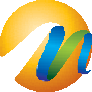 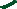 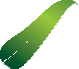 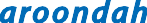 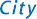 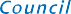 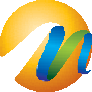 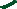 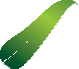 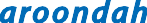 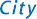 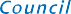 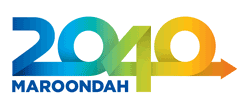 ContentsIntroduction	3Message from the Mayor and Chief Executive Officer	4What we have already achieved	5Maroondah at a glance	6Our city	6Our Council	10Our vision for the future	20A safe, healthy and active community	24A prosperous and learning community	29A vibrant and culturally rich community	33A clean, green and sustainable community	36An accessible and connected community	40An attractive, thriving and well built community	43An inclusive and diverse community	48A well governed and empowered community	52Our integrated service delivery	58Relationship of priority actions to Maroondah 2040 Community Vision outcomes	60Our priority actions 2021/22 to 2024/25	67Glossary of terms	74IntroductionThe Council Plan 2021-2025 is Maroondah City Council’s medium-term strategic document that sets key directions and priority actions to work towards the long-term community vision outlined in Maroondah 2040 - Our future together.The Council Plan plays a vital role in shaping Maroondah’s future over a four-year period, and has been prepared to meet the requirements of the Local Government Act 2020. The Council Plan 2021-2025 identifies both challenges and opportunities for our community at local and regional levels within the context of the Maroondah 2040 - Our future together Community Vision. It also forms the basis for Council to make decisions regarding resources and priorities in response to community needs and aspirations.The Council Plan is implemented through a service delivery planning process, and outcomes are measured and reported regularly. Achievements are reported back to Council and the community through the Maroondah City Council Annual Report at the end of each financial year.Each year Council undertakes a revision of the four-year Council Plan 2021-2025 to ensure that the Council Plan continues to be aligned with the Maroondah 2040 - Our future together Community Vision and is responsive to emerging community needs and aspirations. The annual review also helps to ensure that all Council service planning, strategies, policies and processes take their lead from the key directions outlined within the Council Plan.Preparation for the proceeding Council Plan 2025-2029 has also commenced. Research into future trends, opportunities and challenges in Maroondah, and the outcomes of an extensive engagement process with the Maroondah community - which included broad and targeted engagement, and working with the Maroondah Community Panel - will be used to develop the Maroondah 2050 Community Vision and prepare the Council Plan 2025-2029. Acknowledgement of CountryWe, in the spirit of Reconciliation, acknowledge the Wurundjeri People of the Kulin Nation as Traditional Custodians of the land now known as the City of Maroondah, where Indigenous Australians have performed age old ceremonies. We acknowledge and respect their unique ability to care for Country and their deep spiritual connection to it. We pay our respects to their Elders, past, present and emerging.Message from the Mayor and Chief Executive OfficerOn behalf of Maroondah City Council, we are pleased to present the 2024/25 update to the Council Plan 2021-2025.The community’s vision as outlined in Maroondah 2040 - Our future together is the foundation from which Council shapes its long-term plans for the municipality. The Maroondah 2040 Community Vision was first adopted in 2014 following extensive community and stakeholder consultation, and more recently refreshed to ensure ongoing alignment with emerging trends, community needs and aspirations.The Council Plan 2021-2025 plays a vital role in shaping the future for Maroondah over the four-year period and lists the major activities to be undertaken to ensure the work and priorities set by Council align with the community’s vision. It also highlights the key directions which underpin the planning and budget blueprints for the Maroondah community.The key directions and priority actions are grouped under the eight broad outcome areas of Maroondah 2040 - Our future together and provide the structure for the Council Plan 2021-2025. Significant projects identified for delivery include:Infrastructure upgrades to sporting facilities at Jubilee, Proclamation, Springfield, Cheong and Ainslie Parks, and at Dorset Recreation, Silcock and JW Manson Reserves.Develop and implement the Maroondah Liveability, Wellbeing and Resilience Strategy 2021-2031 (including the Health and Wellbeing Action Plan and the Positive Ageing Framework and Action Plan 2021-2025).Implement the Bayswater Business Precinct Transformation Strategy.Design the Karralyka redevelopment and undertake staged works.Review, update and implement Council’s Sustainability Strategy 2022-2031, including development of a Climate Change Plan.Develop and implement Council’s Waste, Litter & Resource Recovery Strategy 2020-2030.Design and construct activity centre carparks in Croydon and Ringwood. Work in partnership with the Victorian Government to support the removal of level crossings at Bedford Road Ringwood; Dublin Road Ringwood East and Coolstore Road Croydon; and the construction of new stations at Ringwood East and Croydon.Develop a new Croydon Structure Plan (including urban design guidelines).Undertake a staged development of the Croydon Community Wellbeing Precinct.Implement the Gender Equality Act 2020, including Council’s Gender Equality Action Plan.Implement the new Local Government Act 2020.Developing the Maroondah 2050 Community Vision in consultation with the community.Advocating on key local issues on behalf of the Maroondah community in the lead up to the Australian and Victorian Government elections.The Council Plan is aligned to the Financial Plan and Budget which document the financial and non-financial resources required by Council to implement the key directions and priority actions identified in the Council Plan. Together, these documents will ensure that Maroondah continues to be a great place to live, work, play and visit.Cr Kylie Spears  		Steve KozlowskiMayor				Chief Executive OfficerWhat we have already achievedSince the adoption of the Council Plan 2021-2025 in June 2021, Council has been working to implement a broad range of priority actions.In 2023/24, Council’s achievements included:Developing the Stadium Sports Strategy and Physical Activity Strategy.Continuing implementation of the Maroondah Liveability, Wellbeing and Resilience Strategy 2021-2031 (including the Health and Wellbeing Action Plan and Positive Ageing Framework and Action Plan 2021-2025).Developing the Municipal Emergency Management Plan 2023-2026.Implementing the Bayswater Business Precinct Transformation Strategy.Supporting rollout of the Victorian Government’s funded three and four year old kindergarten programs.Implementing the Ringwood Metropolitan Activity Centre Masterplan.Transitioning Eastern Regional Libraries to a Beneficial Enterprise Model.Designing the Karralyka redevelopment and undertaking staged redevelopment works.Implementing the Arts and Cultural Development Strategy 2020-2025.Implementing Council’s Sustainability Strategy 2022-2031.Preparing a Biolink Action Plan for Mullum Mullum Creek.Implementing Council’s Waste, Litter and Resource Recovery Strategy 2020-2030.Partnering with Yarra Valley Water to use 100% recycled water for Council’s tree watering program. Delivering Council’s $65.77 million Capital Works Program.Continuing to work in partnership with the Victorian Government to remove level crossings at Bedford Road Ringwood; Dublin Road Ringwood East and Coolstore Road Croydon; and the construction of new stations at Ringwood East and Croydon.Constructing an activity centre carpark in Ringwood.Upgrading the intersection at Plymouth Road and Kirtain Drive in Croydon in partnership with the Victorian Government.Continuing footpath construction in the Principal Pedestrian Network, and upgrading the Mullum Mullum Creek shared trail between Marilyn Crescent and Kalinda Road.Continuing development of a new Croydon Structure Plan.Implementing the Greening the Greyfields project following approval of Amendments C134 (Ringwood) and C136 (Croydon South) into the Maroondah Planning Scheme.Continuing the staged redevelopment of the Croydon Community Wellbeing Precinct.Undertaking flood mitigation work in the Sherbrooke Avenue catchment in Ringwood.Providing $562,000 in Council funding to more than 100 local community and sporting groups as part of the 2023/24 round of community grants.Providing additional all gender changing facilities at local sporting venues. Implementing the Gender Equality Act 2020, including Council’s Gender Equality Action Plan.Implementing Council’s Customer Service Strategy 2021-2025.Engaging with the Maroondah community to prepare the Maroondah 2050 Community Vision.Undertaking a review of a range of Council technological systems.Maroondah at a glanceMaroondah is home to...117,434 people44,167 households61.4 square km of land48,697 jobs31 neighbourhood, community and local shopping centres1 metropolitan activity centre1 major activity centre10,007 businessesWe provide...131 public play spaces3 skate parks3 aquatic centres2 golf courses2 indoor sports stadiums1 indoor cricket training centre2 athletics tracks1 theatre and function centre8 community hall facilities3 arts and cultural facilities2 libraries7 maternal and child health centres1 youth centre 1 social support centre Facility management for 22 kindergartens and long day care centresWe maintain...578 parks & reserves53 sports grounds, including oval, soccer and athletics tracks786 kms of stormwater drainage pipes482 kms of local roads39 kms of shared trails125,000 street trees645 kms of footpathsOur cityThe City of Maroondah covers a land area of 61.4 square kilometres in Melbourne’s outer east, 25 kilometres from the Central Business District. The area is a substantially urban residential municipality, with an estimated population of 117,434 residents and 44,167 households with an average of 2.66 people per household.It includes the suburbs of Bayswater North, Croydon, Croydon Hills, Croydon North, Croydon South, Heathmont, Kilsyth South, Ringwood, Ringwood East, Ringwood North and Warranwood. The City also includes small sections of Kilsyth, Park Orchards, Vermont and Wonga Park.With little remaining land available for greenfield residential development, future population growth will be mainly stimulated by housing consolidation and medium density development.Maroondah has the strategic advantage of being located at the north-eastern junction of the Eastern Freeway - EastLink corridor. There are two train lines and a large number of bus routes linking the city with other regions. Our sustainable transport links continue to expand, with on-road cycling paths and 39km of shared trails, including the Mullum Mullum Creek Trail, the EastLink Trail, the Tarralla Creek Trail and the Dandenong Creek Trail.Our historyBefore European colonisation, the Wurundjeri Woiwurrung People of the Kulin Nation were the Traditional Custodians of the land now known as the City of Maroondah for more than 35,000 years. The Wurundjeri People have a deep spiritual connection to the land and a unique ability to care for Country.The Kulin Nation refers to an alliance of five tribes (language groups) who are the Traditional Owners and lived across a geographic area that encompasses Melbourne and its outer regions. Their collective territory extends around Port Phillip and Western Port, up into the Great Dividing Range and the Loddon and Goulburn River valleys. The five Kulin Nation language groups are:Boonwurrung (Boon-wur-rung)Dja Dja Wurrung (Jar-Jar-Wur-rung)Taungurung (Tung-ger-rung)Wathaurung (Wath-er-rung)Woiwurrung (Woy-wur-rung), commonly known as Wurundjeri.The language groups were connected through shared moieties (divided groups) – the Bunjil (wedge-tailed eagle) and Waa (crow). Bunjil is the creation spirit of the Kulin and Waa the protector of the waterways.The Wurundjeri People take their name from the Woiwurrung language word ‘wurun’ meaning the Manna Gum (Eucalyptus viminalis) which is common along ‘Birrarung’ (Yarra River), and ‘djeri‘, the grub which is found in or near the tree. The Traditional Country of the Wurundjeri Woiwurrung People are defined by natural and environmental features, significantly by water. The direction of water flow provides a clear indication of the shape of Country and reflects the cultural understanding of the Wurundjeri People as the “people of the Birrarung” (Yarra River). The Birrarung and the waters flowing into it are considered to be the Traditional Country of the Wurundjeri Woiwurrung People.Waterways including the Mullum Mullum Creek, Dandenong Creek, Brushy Creek (Barngeong Creek) and Anderson Creek are corridors of cultural significance to the Woiwurrung Peoples of the Kulin Nation living in the area now known as the City of Maroondah. A broad range of registered Aboriginal Cultural Heritage Places (ACHP) are also registered across Maroondah. These comprise artefact scatters, low density artefact distributions, scarred trees and object collections.European settlers arrived in the 1830s and commenced using the land for grazing cattle. The original Ringwood village emerged in the mid to late 19th century, following the initial sale of land and the local proliferation of grazing, fruit growing, antimony mining and brick making activities.The first constructed road through the area led to Mount Dandenong and was known as Sawmill Road, then Oxford Road, then finally given its current name of Mount Dandenong Road. The area became better known as it was used by bullock teams heading for the gold fields in Woods Point and the Great Dividing Range.The railway line from Melbourne commenced its eastward development in 1861 extending to Lilydale through Ringwood and Croydon in December 1882. This resulted in a consolidation of township facilities, including the provision of local churches, banks and schools to accommodate a growing population. The line to Ferntree Gully followed soon afterwards.The proclamation in 1924 of the Borough of Ringwood coincided with the electrification of the railway line, encouraging township development and subdivision. Electric trains were in service between Ringwood and Croydon in 1924 and were extended to Lilydale in 1925.During its early days, Croydon was part of the Shire of Lillydale’s South-West Riding. Unlike some neighbouring towns, it had not been planned and proclaimed a town by the Department of Crown Lands and Survey, but resulted from the private subdivision of crown land in the Parishes of Warrandyte, Mooroolbark and Ringwood. Severance of Croydon from Lillydale Shire was requested in 1957 since it was the most densely populated part of the Shire. The Shire of Croydon was declared in 1961.Considerable suburban expansion during the post-war period gave rise to the declaration of the City of Ringwood in 1960 and formal recognition as part of the broader metropolitan region.Eastland was established in 1967 as a major ‘new format’ retail centre. In 1971, the City of Croydon was declared, reflecting increased residential development and population growth in this area.Maroondah City Council was formed on 15 December 1994 by the amalgamation of the former Cities of Croydon and Ringwood, and parts of the former Shire of Lillydale and the former City of Doncaster and Templestowe. The term ‘Maroondah’ is named after an aboriginal word meaning ’leaf’ which symbolises the green environment of the city.Our communityMaroondah has an estimated population of 117,434 residents and 44,167 households with a similar age structure to the State’s average.Compared with metropolitan Melbourne, Maroondah has a slightly higher proportion of residents aged 50 and over and a lower proportion of residents aged between 20 to 39 years.According to the latest Victorian Population Health Survey (2020), Maroondah residents feel higher levels of trust amongst people in the community than the Victorian average, an also a higher level of feeling valued by society.Maroondah is an increasingly culturally and linguistically diverse community. According to the 2021 ABS Census, 734 Maroondah residents identified as Aboriginal and/or Torres Strait Islander. The number of Aboriginal and/or Torres Strait Islander individuals with a significant connection to Maroondah is likely to be significantly higher.Almost thirty percent of Maroondah residents were born overseas. The most common countries of birth for overseas residents are England, China, India, Myanmar and Malaysia.Our environmentMaroondah is currently home to 646 hectares of open space in the form of reserves, conservation areas, regional parks, trails, sporting fields, neighbourhood parks and more.Maroondah’s 41 bushland reserves offer residents and visitors the enjoyment of wildflowers, wildlife, bush walks and wetlands. There are also many areas of recreational open space in Maroondah. The city has 578 parks and reserves with 53 sports grounds (including ovals, soccer and athletics track), two golf courses, 131 public play spaces, three skate areas, and five outdoor exercise equipment locations. Mobility and connectiveness is supported by 39kms of shared trails associated with these open space areas.There are more than 750,000 trees (mostly native species) in parks and reserves providing shade and shelter, helping to control water runoff, evaporation and erosion and providing a home for wildlife.Thousands of trees, shrubs and grasses are planted annually throughout Maroondah, either in place of plants that have reached the end of their lifecycle, or to build on our leafy environment. Where possible, Council plants indigenous species to ensure longevity of existing plant and wildlife populations.Council has been certified as Carbon Neutral by Climate Active for its operations as a public statutory body. Council has implemented emission reduction measures across built infrastructure, plant and fleet and natural environments, and fostered partnerships to mitigate and adapt to the effects of climate change. For unavoidable greenhouse gas emissions, Council has taken responsibility by investing in carbon offset projects that reduce or remove emissions from the atmosphere. Further information on how Council is responding to the challenges of climate change can be found on page 39.Our economyOver 10,000 businesses operate within the city, with over 97% of these being small businesses employing less than 20 people. The majority of businesses are in the construction, property and business services; finance and insurance; retail trade; and manufacturing sectors.The largest industry employers are the construction, manufacturing, retail trade and health care sectors. In total, businesses in Maroondah provide employment for over 48,000 people and the municipality has an annual economic output of $19.8 billion.Maroondah has four activity centres at Croydon, Ringwood, Heathmont and Ringwood East. Ringwood is one of the largest in Melbourne. In addition, a range of key service and retail precincts are clustered along the Maroondah Highway corridor and 31 neighbourhood, community and local shopping centres are spread throughout the municipality.Maroondah is well positioned to take advantage of Victoria’s future growth. Ringwood is identified as a Metropolitan Activity Centre within Plan Melbourne, the Victorian Government’s metropolitan planning strategy. Croydon is also identified as a Major Activity Centre with concentrated retail opportunities and medium density housing development continuing to strengthen its town centre.The Bayswater Business Precinct is a thriving business and employment community which is home to 5,000 businesses and supports more than 33,000 local jobs.Well known across Australia and internationally for its skills in heavy vehicle, fibreglass, metals, pharmaceuticals, medical technology, defence and construction, the Bayswater Business Precinct is an economic powerhouse which contributes more than $14 billion to the local and Victorian economies.Renowned as a hub for innovation and excellence, the Precinct has long been recognised for its tradition, technology and specialist skills in advanced manufacturing.In recognition of the important role this Precinct plays within the regional economy, the Maroondah, Knox, and Yarra Ranges Councils; and Regional Development Australia, have partnered to maximise further investment, business development, employment, and supplier opportunities for the Precinct businesses.Our CouncilOur role and functionThe Victorian Constitution Act 1975, Section 64A(1) provides for “a system of local government consisting of democratically elected Councils having the function and powers that the Parliament considers necessary to ensure the peace, order and good government of each municipal district.”The role of a Council is defined in the Local Government Act 2020 which formalises a Council’s legal status, purpose and objectives, delegates Council with specific functions and powers, and imposes Council with various duties.At Maroondah City Council, our role is to:deliver services that meet the needs and expectations of the Maroondah communityadvocate on behalf of community needs to other levels of governmentfacilitate the delivery of outcomes by working in partnership with residents, businesses, community organisations and key stakeholders.Over 120 different services are provided by Council including aged and disability support services; business support; community planning and development; children and youth services; community health; drainage; immunisation services; infrastructure maintenance and renewal; leisure and sporting facilities; local laws; maternal and child health; parks and reserves; planning and building; roads and footpaths; and waste and recycling.Our Councillors and wardsThe municipality has nine wards: Barngeong, Bungalook, Jubilee, McAlpin, Tarralla, Wicklow, Wonga, Wombolano and Yarrunga. Each ward is represented by one councillor.Councillors are responsible for the stewardship and governance of Council. The nine Councillors are the elected representatives of all residents and ratepayers across the city.Section 28 of the Local Government Act 2020, defines the role of a Councillor as:participate in the decision-making of the Councilrepresent the interests of the municipal community in that decision-makingcontribute to the strategic direction of the Council through the development and review of key strategic documents of the Council, including the Council Plan.Barngeong WardCr Chris JonesMobile: 0418 109 015chris.jones@maroondah.vic.gov.auBungalook Ward Cr Tony Dib OAM JPMobile: 0438 515 089tony.dib@maroondah.vic.gov.auJubilee WardCr Mike Symon Mobile: 0436 002 080mike.symon@maroondah.vic.gov.auMcAlpin WardCr Suzy StojanovicMobile: 0429 916 094suzanne.stojanovic@maroondah.vic.gov.auTarralla WardCr Paul Macdonald (Deputy mayor)Mobile: 0436 001 760paul.macdonald@maroondah.vic.gov.auWicklow WardCr Tasa Damante Mobile: 0436 704 819tasa.damante@maroondah.vic.gov.auWombolano WardCr Kylie Spears (Mayor)Mobile: 0436 003 660kylie.spears@maroondah.vic.gov.auWonga Ward Cr Linda Hancock Mobile: 0473 194 871linda.hancock@maroondah.vic.gov.auYarrunga WardCr Rob Steane Mobile: 0407 519 986rob.steane@maroondah.vic.gov.auAn open invitationCouncil generally meets on the third Monday of each month. Meetings are streamed live on Council’s website and are open to the public. Meeting dates may change if the meeting falls on a public holiday. Council is in recess in January.At the meetings, Councillors are responsible for making decisions about policy and local issues ensuring efficient operation of services within Maroondah.Councillor representationThere are two types of bodies requiring formal Council representation, either Council-led, or where Council participates.Council led bodies/advisory groups have been initiated by Council and are serviced administratively. They typically consider in-depth issues that are related to Council policy or activities. Their primary purpose is to advise Council on various issues.External bodies, where Council participates, are outside the control of Council as they operate under their own charter and determine their own procedures, policies and practices. These external bodies may be at a local, regional, state or national level.Committee representation is reviewed on an annual basis and coincides with the election of the Mayor. Convention indicates that where the Mayor is a member of a Council-led committee; they would automatically act as chairperson, unless they relinquish that role. In accordance with good governance practice, the Mayor may exercise the option to attend any Committee in an ex-officio capacity if they are not a specific member of a committee.Council CommitteesExternal CommitteesThe Council organisation	Maroondah City Council is led by the Chief Executive Officer, Chief Financial Officer, and three Directors who form the Corporate Management Team (CMT). CMT meets on a weekly basis to oversee and manage the operations of Council, discuss forthcoming Council agendas and strategic and policy issues. Members of CMT attend all Council meetings to provide information and advice enabling the Council to make informed decisions.CMT is supported by the Executive Office, Service Area Managers and employees with specialist skills to develop, implement, manage and deliver the operational, service and administrative activities required to meet the needs and expectations of the community.The Chief Executive Officer, Chief Financial Officer, Directors, Service Area Managers, and Senior Executive are employed under fixed-term employment contracts and their performance is measured and reviewed annually against key performance indicators.Performance and valuesCouncillors review the performance of the Chief Executive Officer, while the Chief Executive Officer reviews the performance of the Chief Financial Officer, Directors, Service Area Managers and Senior Executive. Employee activities are strongly guided by Council’s six values: AccountableSupportivePerformInclusiveRespectedExcellenceThese values guide the behaviour of employees and service areas across the organisation, contributing to Council’s ability to meet community needs and expectations.Your rates and charges at workMaroondah City Council allocates resources for the provision of a broad range of services to the community. The figures below show how much is allocated to each area for every $100 that Council spends. Leisure and Culture: $23.69Environment: $23.88Capital Works: $15.29Community Support: $10.43Transport and Access: $19.79City Development: $6.92Council’s organisational structureThe following organisation chart details the structure of Maroondah City Council as at 30 June 2024.The position of Chief Executive Officer is established by the Local Government Act 2020 to oversee the day-to-day management of Council operations in accordance with the strategic directions of the Council Plan. Steve Kozlowski is Council’s Chief Executive Officer.DirectorsReporting to the Chief Executive Officer is the Chief Financial Officer and three Directors who provide oversight of a Directorate which comprise of a number of service areas. As at 30 June 2024, the Chief Financial Officer and three Directors are:Tony Rocca – Chief Financial OfficerAdam Todorov – Director Assets and LeisureMarianne Di Giallonardo – Director People and PlacesAndrew Fuaux – Director Strategy and DevelopmentDirect reports to the CEOThere is one Senior Executive who reports directly to the CEO:Sherryn Dunshea – Executive ServicesChief Financial Office - Service Area ManagersThere are three Service Area Managers who report to the Chief Financial Officer. As at 30 June 2024 these managers are:Jim Herron – Cyber and TechnologyIsabelle Cancino – Finance and CommercialPhil Medley – Governance and PerformancePeople and Places Directorate - Service Area ManagersThere are four Service Area Managers who report to the Director People and Places. As at 30 June 2024 these managers are:Chris Zidak – Manager Business and PrecinctsDanielle Butcher – Manager Communications and Citizen ExperienceHeather Burns – Manager Community ServicesStephen Bishop – Manager People and Culture Strategy and Development Directorate - Service Area ManagersThere are four Service Area Managers who report to the Director Strategy and Development. As at 30 June 2024 these managers are:Grant Meyer – Manager City FuturesKirsten Jenkins – Manager Community SafetyAndrew Taylor – Manager Engineering and Building ServicesAngela Kechich – Manager Statutory PlanningAssets and Leisure Directorate - Service Area ManagersThere are three Service Area Managers who report to the Director Assets and Leisure. As at 30 June 2024 these managers are:Tim Cocks – Manager Leisure and Major FacilitiesVincent King – Manager OperationsSteve McIntosh – Manager Projects and Asset ManagementOrganisational VisionWe will foster a prosperous, healthy and sustainable community.Our MissionWe are dynamic and innovative leaders, working in partnership to enhance community wellbeing.Our EnablersOUR PEOPLE are adaptable, capable, positive and engaged.OUR SERVICE is people-focused, proactive, integrated and responsive.OUR APPROACH is collaborative, strategic, sustainable and best practice.Our ValuesWe are ACCOUNTABLE to each other and our community.We collaborate in an adaptable and SUPPORTIVE workplace.We PERFORM at our best.We are open, honest, INCLUSIVE and act with integrity.We ensure every voice is heard, valued and RESPECTED.We are brave, bold and achieve EXCELLENCE.How we planCouncil’s strategic documents are linked by an Integrated Planning Framework. The Framework seeks to ensure Council’s activities and resources are aligned in order to meet the aspirations, needs and expectations of the Maroondah community.Maroondah 2040 - Our future together and the Council Plan 2021-2025, along with associated legislation and regulatory requirements provide the direction for Council strategy, policies, plans and service delivery.These strategic documents guide internal service delivery plans that identify service delivery activities and projects to be undertaken by Council to meet community needs and expectations.The Framework includes a number of other key planning documents: Financial Plan, Asset Plan, Revenue and Rating Plan, Service Delivery Plans and Budget; as well as a range of supporting plans, strategies and policies adopted by Council.All community-focused plans, strategies and policies have been formally adopted by Council and can be accessed via Council’s website.Maroondah 2040Council’s Integrated Planning Framework is underpinned by the shared long term community vision outlined in Maroondah 2040 - Our future together.The aspirations and priorities for the future have been grouped into eight broad outcome areas.Under each of these outcome areas, a range of key directions have been identified that are high level strategies aimed at guiding the activities of Council and the community in working toward the achievement of the vision.Council has recently undertaken a review of Maroondah 2040 - Our future together in consultation with the Maroondah community. The refreshed Community Vision was adopted in June 2021.Council PlanFrom Maroondah 2040 - Our future together evolves a four-year Council Plan that establishes Council’s medium-term key directions (strategies) to deliver on the outcomes identified within the vision. The Council Plan outlines the role of Council in delivering on Maroondah 2040 - Our future together.The Maroondah community participates in a deliberative engagement process which informs the draft Council Plan. The community is further invited to provide feedback on the draft Council Plan before Council adopts it.Financial PlanThe Financial Plan describes the financial resources required to give effect to the Council Plan and other strategic plans of Council and expresses them over a rolling 10-year period.Asset PlanThe Asset Plan provides information about maintenance, renewal, acquisition, expansion, upgrade, disposal and decommissioning of assets under the control of Council over a rolling 10-year period.Revenue and Rating PlanThe Revenue and Rating Plan describes how Council will generate income to deliver on the Council Plan, programs and services, and capital works commitments over a four-year period.Other major plansIn addition to Maroondah 2040 - Our future together and the Council Plan 2021-2025, there are a range of other strategic documents that have a significant influence on Council service delivery and the Maroondah community.These include:Maroondah Planning Scheme (including the Municipal Planning Strategy) – contains policies and controls that affect how land can be used and developed. The Municipal Planning Strategy includes strategic directions about how Maroondah is expected to change through the implementation of the planning scheme.Municipal Public Health and Wellbeing Plan – provides directions and guidelines for working towards the improved health and wellbeing of the Maroondah community. In Maroondah, this Plan is incorporated within the Maroondah Liveability, Wellbeing and Resilience Strategy 2021-2031.Municipal Emergency Management Plan – addresses the prevention of, response to and recovery from emergencies within the municipality of Maroondah.There are also many other strategies and plans that contribute to the delivery of outcomes and key directions within Maroondah 2040 - Our future together and the Council Plan 2021-2025.Service Delivery PlansMaroondah 2040 - Our future together, Council Plan 2021-2025, Financial Plan and Asset Plan set the direction for detailed service delivery plans across each of Council’s service areas. These plans are reviewed annually to meet community needs and expectations.BudgetThe Budget documents the financial and non-financial resources required by Council to implement the key directions and priority actions identified in the Council Plan 2021-2025 for each of the eight outcome areas. Key PrinciplesEffective and accountable governanceCouncil is committed to performing its role in accordance with the overarching governance principles of the Local Government Act 2020, and supporting principles relating to community engagement, public transparency, strategic planning, financial management and service performance.Human rights approachCouncil recognises and protects the rights, interests and responsibilities of individuals, the community, and public bodies in the City of Maroondah in accordance with the Charter of Human Rights and Responsibilities. Council’s strategies, policies and decision-making procedures are compatible with the Charter of Human Rights and Responsibilities. Council aims to ensure that it pursues a human rights approach across all areas of Council activity.Manage and minimise riskCouncil continues to build upon its culture of risk management as an integral part of corporate governance and operations, developing strategies and systems to minimise risks. This ensures sustainable delivery of services and amenities enjoyed by ratepayers, residents and visitors. The identification and management of risk will continue to be undertaken in a systematic process, implementing the principles set out in the Australian Standards for risk management AS/NZS ISO 31000:2018. The Maroondah City Council Strategic Risk Management Plan and Policy provide the framework for this to be achieved.Community engagementCouncil is committed to engaging with the Maroondah community in a meaningful, accountable, responsive and equitable way. Our community and stakeholders play a vital role in shaping the City of Maroondah. We consider community engagement to be an essential component of good governance and leadership.Community engagement is a planned process that provides a range of opportunities for our community to be involved in Council’s decision-making, relationship building and community strengthening. Effective community engagement enables Council to make well- informed decisions at an operational and strategic level and creates a better level of understanding between Council and our community. Community engagement is achieved when the community is and feels part of a process.Council’s approach to community and stakeholder engagement is guided by the community engagement principles set out under Section 56 of the Local Government Act 2020.The Local Government Act 2020 and a range of other legislation set out minimum requirements for some specific consultations. In many instances, Council will go above and beyond the minimum requirements to gain a strong understanding of our community’s wants and needs to ensure we are achieving the best possible outcomes for our community.Community Engagement PolicyMaroondah’s Community Engagement Policy 2021 is a formal expression of Council’s commitment to engaging with the Maroondah community and understanding the different views, experiences and expertise our community has to offer.The policy is built upon a set of commitments that guide the planning, development, implementation, evaluation and continuous improvement of community engagement processes undertaken by Council. These commitments are built upon the core values identified by the International Association for Public Participation and will be undertaken in accordance with Council’s Privacy Policy.The policy outlines Council’s position, role and commitment to ensure community engagement is integrated into Council activities. The policy also seeks to improve Council’s engagement processes and outcomes by encouraging a consistent approach and continual learning through evaluation, and through expanding the range of engagement methods used.The policy is supported by a comprehensive Community Engagement Toolkit designed to guide Council officers in the effective planning, implementation and evaluation of community engagement activities.Deliberative engagementDeliberative engagement is an approach which encourages community members to critically test, weigh up and consider a range of information, perspectives, inputs and evidence to reach a consensus or make recommendations.Section 55 (2(g)) of the Local Government Act 2020 specifies that Council’s Community Engagement Policy is required to give effect to deliberative engagement practices capable of being applied to the development of the Community Vision, Council Plan, Financial Plan and Asset Plan.Our vision for the futureHow this section worksThe Council Plan 2021-2025 evolves from Maroondah 2040 - Our future together, both of which have been informed by extensive community consultation and engagement.The overarching Community Vision sets the strategic direction of Council and the eight future outcomes define the strategic objectives. Each future outcome has a vision statement, as well as a set of key directions, priority actions, and indicators. Relevant supporting policies, strategies and plans, and core Council services are also identified. Activities linked to the key directions and priority actions are reported in Council’s Annual Report, along with progress against indicators.Community vision - Sets the strategic direction of Council and describes where the community would like the municipality to be by the year 2040.Future outcomes - Define the strategic objectives of Council for achieving the Community Vision and describe the community’s aspirations and priorities for each future outcome area to the year 2040.Key directions - Describe the strategies Council and the community will use to work towards achievement of the future outcomes and Community Vision.Priority actions - Describe activities to be undertaken by Council over the 2021-2025 period that will contribute to the achievement of the future outcomes and Community Vision.Council Plan indicators - Describe the community indicators of progress and service delivery performance measures that will be used to monitor progress towards the achievement of the future outcomes and Community Vision.Supporting policies, strategies and plans - Describe the policies, strategies and plans that support delivery of Maroondah 2040 - Our future together and the Council Plan 2021-2025.Core services - Describe the external and internal facing services of Council as relevant to each future outcome area.What our community saidThe Council Plan 2021-2025 evolves from Maroondah 2040 - Our future together. Broad engagement was undertaken in both the development, and recent interim review, of the Maroondah 2040 Community Vision. This engagement included surveys, forums, workshops and events with community members, stakeholders, advisory committees and employees.The Council Plan 2021-2025 has also been informed by the outcomes of engagement undertaken for the Maroondah COVID-19 Recovery Plan, including over 3,000 community survey responses; and broad scale engagement for the Maroondah Liveability, Wellbeing and Resilience Strategy 2021-2031 during 2019 and 2020.Deliberative engagementUnder the Local Government Act 2020, Council is required to prepare the Council Plan 2021-2025 in accordance with its deliberative engagement practices. In early 2021, over a period of six weeks and 10 sessions, a panel of 40 community members came together to deliberate on the topics of health and wellbeing; liveable communities; environment; and assets. The inputs and recommendations from this panel have informed the Council Plan 2021-2025 and will also inform a range of Council’s future strategic work, projects and service delivery.Health and wellbeingOur community values the importance of physical, social and emotional wellbeing. Health and wellbeing services, programs, events, facilities and resources provided by Council, and its partners, are highly regarded. Panel members expressed a need to raise awareness of these offerings within the Maroondah community.There is a growing awareness of mental wellbeing and a desire for Council to work with its partners to deliver programs and events that build the resilience of the Maroondah community and proactively respond to the growing mental health challenge.There is also a desire for Council to play a key role in strengthening the sense of community in Maroondah and facilitating opportunities for community members to build relationships and connections. Panel members would like to see Council promote opportunities for community involvement; to create opportunities for volunteers; and support local volunteer-led organisations.Liveable communitiesOur community values liveability, and panel members were highly supportive of the development of local neighbourhoods within Maroondah. They would like Council to activate smaller neighbourhood, community and local shopping centres, enabling more local business and employment opportunities, as well as places for social connection. There is also a strong desire to retain neighbourhood character and enhance Maroondah’s natural environment.Community members are well aware of the challenges impacting the future liveability of Maroondah including the shift towards higher density living; an ageing population; continuing population growth; and the provision of affordable housing. Panel members encouraged Council to consider a regional approach in addressing these challenges, as well as championing change and reducing barriers to community-led initiatives.Our community would like to engage with Council on decisions within their local area. Panel members encouraged Council to consider a range of mechanisms - both formal and informal - as well as ensuring Council engages with community members with lived experience.EnvironmentOur community values the unique leafy natural environment of Maroondah. There is a strong desire to protect and enhance green open space, native vegetation and bushland reserves, especially as housing density increases. Our community would like more trees planted and better protection of existing ones. Panel members strongly supported improving habitat corridors and increasing biodiversity in Maroondah and recognised the role that the natural environment plays in promoting economic and community wellbeing.Our community would like climate change and biodiversity to be key considerations in Council decision-making. The community is looking for Council to provide education on how to mitigate and adapt to climate change and would like Council to creatively and innovatively use spaces to enhance the natural environment.Panel members would like to ensure the community are actively involved in protecting and enhancing the Maroondah environment through tree planting, clean up days and sharing of ideas to reduce, reuse and recycle.AssetsOur community values the assets and services provided by Council. Panel members acknowledged the breadth of assets that Council is responsible for providing and maintaining for the Maroondah community.Our community understands that Council must make asset management decisions. In making future decisions, panel members encouraged Council to consider alignment with the Maroondah 2040 Community Vision; safety; impact on the greatest number of community members; and future cost (if action is not taken now) when making decisions about assets. They also expressed a desire for infrastructure to keep pace with population growth.Our community would like to have an ongoing role in informing asset management decisions for Maroondah into the future.Our community visionMaroondah will be a vibrant and diverse city with a healthy and active community, living in green and leafy neighbourhoods which are connected to thriving and accessible activity centres contributing to a prosperous economy within a safe, inclusive and sustainable environment.Our future outcomesMaroondah 2040 - Our future together identifies a range of preferred future outcomes for the community looking ahead to the year 2040. The future vision is for a community that is:Safe, healthy and activeIn 2040, Maroondah will be a safe, healthy and active community where all people have the opportunity to experience enhanced levels of social, emotional and physical wellbeing.Prosperous and learningIn 2040, Maroondah will be a thriving regional centre of economic activity and education, where the sustainable growth of local businesses is supported, and diverse lifelong learning opportunities are accessible for all community members.Vibrant and culturally richIn 2040, Maroondah will be a vibrant and creative community recognised for celebration of the arts, cultural expression and diverse entertainment options.Clean, green and sustainableIn 2040, Maroondah will be a resilient community committed to sustainable living, enhancing our natural environment, and providing leadership in responding to climate change.Accessible and connectedIn 2040, Maroondah will be accessible for all ages and abilities with walkable neighbourhoods, sustainable transport options, and a safe integrated transport network.Attractive, thriving and well builtIn 2040, Maroondah will be an attractive, sustainable and well built community with thriving activity centres and a network of neighbourhoods where everyone has the opportunity to live, work and play locally.Inclusive and diverseIn 2040, Maroondah will be an inclusive and equitable community where all people are valued, supported and socially connected, and diversity is embraced and celebrated.Well governed and empoweredIn 2040, Maroondah will be an empowered community actively engaged in local decision making, led by an innovative community inspired Council that collaborates regionally and proactively champions local needs.A safe, healthy and active communityIn 2040, Maroondah will be a safe, healthy and active community where all people have the opportunity to experience enhanced levels of social, emotional and physical wellbeing.Key DirectionsA safe communityWork in partnership to address community safety and implement initiatives aimed at improving the actual and perceived safety of the communityPlan and advocate for the application of community safety principles that facilitate a safe built environmentPromote and facilitate safer cultures relating to alcohol, tobacco and other drugsAdvocate and work in partnership on initiatives to minimise gambling related harmAdvocate and support initiatives for the prevention of violence against women, children, seniors, and vulnerable community membersA healthy communityPromote the health and wellbeing of the community through accessible and affordable initiatives and services that respond to community needsWork in partnership to develop integrated health, leisure and community service hubs that support the needs of community members of all ages, abilities and backgroundsWork in partnership to address and promote awareness of mental health and embrace a prevention focus that builds the resilience of the communityPromote community wellbeing by supporting and empowering local community groups, sporting clubs and special interest groups across MaroondahWork in partnership to implement a preventative approach to addressing chronic and communicable diseases, public health and food safetyAdvocate and support the establishment and growth of an integrated regional health precinct with increased provision of primary, allied and specialist treatment services and facilitiesWork in partnership with local communities to enhance food security and healthy eatingAn active communityPromote physical activity by supporting education initiatives and providing a diverse range of accessible active and passive open spaces, state of the art sporting precincts and integrated recreation facilitiesWork in partnership to increase opportunities and create welcoming, supportive and accessible environments for all community members to undertake physical activityCouncil Plan IndicatorsCommunity indicators of progressPercentage of Maroondah residents who agree that they feel safe when walking alone at nightOffence rate per 100,000 population in MaroondahPercentage of Maroondah residents reporting their health as very good or excellentSubjective Wellbeing Index for Maroondah residentsMaroondah resident satisfaction with life as a wholePercentage of Maroondah residents who are sufficiently physically activeService delivery performance measuresAttendance at Council aquatic and leisure facilities as a proportion of the residential populationDelivered mealsParticipation in 4-week key age and stage Maternal and Child Health visitSite assessments/visitations to registered food/health premisesCommunity satisfaction with enforcement of local lawsCommunity satisfaction with emergency and disaster managementSupporting policies, strategies and plansChild Safety and Wellbeing PolicyChildren and Families StrategyDomestic Animal Management Plan 2021-2025Equally Active PolicyEqually Active Strategy 2019Health and Wellbeing Action Plan 2021-2023Maroondah Extreme Sports StrategyMaroondah Gambling Policy 2018Maroondah Golf Strategy 2020-2030Maroondah Liveability, Wellbeing and Resilience Strategy 2021-2031Maroondah Tennis StrategyMelbourne East Regional Sport and Recreation Strategy 2022-2032Open Space PolicyOpen Space Strategy 2016Physical Activity Strategy (under review)Stadium Sports Strategy 2023Youth StrategyPriority Actions 2021 – 2025^ denotes action incorporates the Municipal Public Health and Wellbeing Plan* denotes an action that extends beyond the 2024-25 timeframeCore servicesCommunity Health (Community Safety)Council aims to achieve a healthy and safe community through capacity building and education, as well as developing and implementing prevention programs. Concurrently, Community Health initiates regulatory interventions when there is a risk to the health, wellbeing and/or the safety of the Maroondah community.A broad range of proactive and reactive activities and services are undertaken, including registration and assessment of food and health businesses; statutory food and water sampling; communicable disease investigations; preventative health services; immunisation services; and health promotion and educative activities.Emergency Management (Community Safety)Emergency Management facilitates Council’s planning and readiness to mitigate, respond to and recover from emergencies within Maroondah, and the surrounding Eastern region (in partnership with neighbouring councils). Leisure and Aquatics (Leisure and Major Facilities)Council operates three aquatic and leisure facilities – Aquanation, Aquahub and Croydon Memorial Pool, providing a wide range of activities and programs at affordable prices, to ensure that the Maroondah community, and visitors to Maroondah can access healthy lifestyle options.The Maroondah Leisure Sales and Membership team, work in conjunction with Leisure and Aquatics and Communications and Citizen Experience teams, to attract new perpetual membersas well as managing existing Maroondah Leisure members.Local Laws (Community Safety)Local Laws provide a broad range of services to maintain and improve the amenity and safety of the Maroondah municipality. Services include the registration and management of domestic animals; ensuring the management of safe and accessible car parking; protection of resident and business amenity and safety; fire prevention; managing the prosecution and appeal functions of Council; and managing Maroondah’s 76 school crossings.Maroondah Golf and Sportsfields (Leisure and Major Facilities)Council operates two 18-hole golf courses – Ringwood Golf and Dorset Golf, providing the community with a complete golfing experience. The function also provides maintenance and capital development of Council’s sportsfields across the municipality.Maternal and Child Health (Community Services) Maternal and Child Health (MCH) is a state-wide universal service for families with children from birth to school age. The service is delivered from seven Maternal and Child Health centres across the municipality and is provided in partnership with the Department of Health. The service supports families, and their children, in the areas of parenting, development and assessment, promotion of health and development, wellbeing and safety, social supports, referrals and relevant links to the community.The MCH service offers parent education programs, including sleep and settling workshops (online and face to face), infant nutrition and first-time parent groups, and toddler talks. Individualised support programs include lactation support, sleep, and a settling day-stay program.MCH provides a range of services to support families with more complex needs, with programs such as the enhanced MCH Service and supported playgroups (including CALD-specific groups).Sport, Recreation and Events (Leisure and Major Facilities)Sport, Recreation and Events support and encourage increased community involvement in physical activity by coordinating the delivery of programs, activities, and events such as Run Maroondah and the Walking Sports program. The area also seeks to maximise community-based physical activity by supporting club capacity and improving infrastructure; as well as managing occupancy of Council’s sporting facilities and pavilions, including seasonal allocations, leases, licences, and casual use.Additionally, Sport, Recreation and Events manage Council’s community events, including Maroondah Festival, Maroondah Carols, Australia Day, Run Maroondah, Night Run, Tri Maroondah and the Celebrate Maroondah series.Stadiums (Leisure and Major Facilities)This team operates Council’s two stadium facilities and added Maroondah Edge (an indoor cricket training centre) to the suite in June 2023. The Rings is a four-court indoor stadium in Ringwood mainly catering for basketball and netball. Maroondah Nets caters for netball, volleyball, badminton, table tennis and pickleball, with both indoor and outdoor facilities. Both facilities offer a range of junior and adult competitions and programs, as well as holiday programs and casual hire. Maroondah Edge has five indoor cricket training lanes and a modified netball court, catering for local and regional cricket training and facilitating a netball training space for Ringwood Football and Netball Club and Eastern All Abilities Netball.A prosperous and learning communityIn 2040, Maroondah will be a thriving regional centre of economic activity and education, where the sustainable growth of local businesses is supported, and diverse lifelong learning opportunities are accessible for all community members.Key DirectionsA prosperous communityAdvocate and promote key business opportunities and the competitive strengths of Maroondah and the outer eastern regionWork in partnership to promote the diversification and mobilisation of Maroondah’s economy to enable local employment opportunities for people of all ages, abilities and backgroundsPromote and leverage the strategic location and unique roles of the Ringwood Metropolitan Activity Centre, the Croydon Activity Centre and the Bayswater Business PrecinctAdvance business development and support for small and medium business enterprises through facilitating partnerships, collaboration, peer support, mentoring, training, and knowledge sharingEstablish and enhance business resource hubs to empower local business, encourage innovation and support alternative modes of employmentEmbrace a place-based approach to the revitalisation, activation and promotion of neighbourhood activity centres that enhance opportunities for local business, access to services and places for social interactionFacilitate the enhancement and revitalisation of industrial and commercial precincts across MaroondahPromote increased business investment in targeted industries, including advanced manufacturing and knowledge economy sectorsAdvocate and encourage community and business participation in the digital economyBroker community to government to business partnerships to promote investment, facilitate regional service delivery and foster corporate social responsibilityA learning communityFacilitate and encourage the provision of positive learning environments, life-long learning opportunities and employment pathways for all ages, abilities and backgroundsAdvocate for accessible and affordable education and childcare in Maroondah that responds to local needs and enhances individual wellbeingBroker community to government to business partnerships to address changes to the local economy, underemployment and unemploymentPromote connections between education providers, businesses and the broader community to support employment pathways, intergenerational connections and knowledge transferAdvocate for and encourage increased access to and participation in tertiary educationCouncil Plan IndicatorsCommunity indicators of progressUnemployment rate for MaroondahEconomic output for MaroondahNumber of businesses in MaroondahHerfindahl Index for MaroondahMedian weekly household income in MaroondahPercentage of preschool aged children in Maroondah attending a government funded kindergarten serviceMaroondah school leavers actively undertaking education, training or employmentPercentage of Maroondah residents with Bachelor or higher degreeService delivery performance measuresParticipant satisfaction with Bizhub workshopsIncrease in business skills and networking achieved through Bizweek activitiesActive library borrowers in MaroondahValue of non-residential building approvalsSupporting policies, strategies and plansBayswater Business Precinct Transformation Strategy Maroondah Business Development Strategy (under review)Melbourne East 2020 Regional PlanRingwood Metropolitan Activity Centre MasterplanStreet Activities PolicyPriority Actions 2021 – 2025* denotes an action that extends beyond the 2024-25 timeframeCore servicesBusiness and Activity Centre Development (Business and Precincts)Business and Activity Centre Development is responsible for facilitating business development, investment attraction and local employment opportunities in Maroondah. The function manages the relationships between Council and the business community; stewards investment attraction; manages place activation and development of the Ringwood Metropolitan Activity Centre; Croydon Major Activity Centre and 31 neighbourhood, community, and local shopping centres.The BizHub coworking space is also managed by the team and delivers a collaborative co-working space, programs, information, training, and networking opportunities for businesses throughout Maroondah and the Eastern region.The function also stewards the growth of the Bayswater Business Precinct (in partnership with Knox and Yarra Ranges councils). This project will establish a framework for the revitalisation and continued growth of the precinct to encourage investment attraction and development, skills development and employment for Melbourne’s eastern region.Libraries (Community Services)Council provides two library facilities – one at Realm in Ringwood and one at Civic Square in Croydon.The libraries are managed by Your Library Limited on behalf of Council and provide a range of services including book borrowing, e-reading loans, computer and internet access, children’s and young people’s programs, genealogy programs and outreach services.A vibrant and culturally rich communityIn 2040, Maroondah will be a vibrant and creative community recognised for celebration of the arts, cultural expression and diverse entertainment options.Key DirectionsA vibrant and culturally rich communityPromote innovative, contemporary and socially engaged arts practice and encourage artistic expression and community participation in the artsCreate opportunities for artists to curate their work, and program a diverse range of art experiences, catering to all ages, abilities and backgroundsWork in partnership to facilitate pop up events, local art installations and public art that celebrates the unique characteristics of Maroondah to enliven thriving neighbourhoods and vibrant activity centresCelebrate, promote and recognise indigenous culture through the arts to facilitate enhanced community respect, understanding and reconciliationBroker partnerships and relationships to better connect and increase the profile of local artists, local businesses and the broader communityCelebrate the local history, diversity, arts and produce of our community through a range of festivals, events, programs and activitiesCelebrate, value and recognise local history to facilitate enhanced community understanding and a broader appreciation of cultural heritageFacilitate the establishment and enhancement of vibrant dining, entertainment and cultural precincts in activity centres and neighbourhood centres across MaroondahCouncil Plan IndicatorsCommunity indicators of progressVisitors to the Ringwood arts precinct (ArtSpace at Realm, Maroondah Federation Estate) and WyreenaParticipants in arts and culture activities in the Ringwood arts precinct and WyreenaIndividual Maroondah artists/arts and cultural groups supported to produce and present their workLocal artists/community members participating in arts networks and related eventsService delivery performance measuresAttendance at KarralykaArts and Cultural Grants Program recipientsCommunity satisfaction with community and cultural activitiesSupporting policies, strategies and plansMaroondah Arts and Cultural Development Strategy 2020-2025Maroondah Public Art Policy 2015Priority Actions 2021 – 2025* denotes an action that extends beyond the 2024-25 timeframeCore servicesArts and Culture (Business and Precincts)Arts and Culture delivers a range of facilities, programs and services at Maroondah arts and culture venues – ArtSpace at Realm, Wyreena Community Arts Centre in Croydon, Maroondah Federation Estate Gallery, and the Maroondah City Council Art Collection; as well as the Public Art Collection located across various sites in Maroondah.Support provided to local artists, creative industry professionals, the community and cultural groups through capacity building and training, skill development, and networking opportunities. In addition, financial support is also provided through the Arts and Cultural Grants program. Cultural planning advice contributes to creative placemaking and the appreciation of cultural heritage. It also embeds the value of the arts and creativity in enhancing  wellbeing and quality of life across social, environmental, and economic domains.Karralyka, Maroondah Federation Estate and Community Halls (Business and Precincts)Karralyka, is Council’s premier theatre and function centre – a 428 seat theatre and flexible function venue with a total capacity for 550 seated guests.Karralyka’s kitchen facilities are used to prepare delivered meals for Maroondah and Knox City Council’s aged and disability service.Maroondah Federation Estate is a community, cultural and arts facility for the residents of Maroondah and the outer eastern region of Melbourne. Used by a wide range of community groups, the facility contains modern function rooms, meeting, and performance spaces.The management and booking of Maroondah Federation Estate and eight Maroondah community halls is also a component of the work carried out by the Karralyka team.A clean, green and sustainable communityIn 2040, Maroondah will be a resilient community committed to sustainable living, enhancing our natural environment, and providing leadership in responding to climate change.Key DirectionsA clean communityCreate and foster a culture within our community that is committed to the sustainable use of natural resourcesProvide leadership and build community capacity to reuse, recycle and repurpose resources to minimise consumption and wasteWork in partnership to ensure the long-term protection and renaturalisation of Maroondah’s creeks and wetlands to improve water quality; streamflow; habitat connectivity and function; and adjacent surroundingsA green communityCreate and foster a culture within our community that is committed to protecting and enhancing the unique features of Maroondah’s landscape, including our ridgelines, waterways, canopy vegetation, green open space and bushland reservesPreserve and enhance Maroondah’s parklands, bushlands, gardens, canopy vegetation and open spacesWork in partnership to protect and restore biodiversity and habitat corridors for local plants and animalsPlan for increased vegetation and green spaces within activity centres and major development sites to link the built environment to the natural landscape and better connect people to natureA sustainable communityMitigate and adapt to the risk, effects and impacts of climate change and be responsive and adaptive to new environmental opportunities and threats as they occurStrive to become a carbon neutral council and build the capacity of our community to make more sustainable choicesWork in partnership to reduce Maroondah’s greenhouse gas emissions and improve air qualityWork in partnership to promote a regionally-sourced healthy food system by encouraging thriving volunteer led community gardens and sustainably grown local produceCouncil Plan IndicatorsCommunity indicators of progressPercentage of garbage, recyclables and green organics collected from kerbside bins that is diverted from landfillMaroondah’s tree canopy coverTotal area of natural habitat in MaroondahCouncil’s greenhouse gas emissionsCommunity perception of Council’s performance in relation to environmental sustainabilityService delivery performance measuresTree planting within Maroondah (bushland, street and parks trees only)Understory and grasses plantings within MaroondahPotable water consumptionCommunity satisfaction with waste managementSupporting policies, strategies and plansCarbon Neutral Offsets PolicyCarbon Neutral Strategy and Action Plan 2014/15-2020/21 (under review)Climate Change Risk and Adaptation Strategy 2018/19-2021/22 (under review)Domestic Wastewater Management Strategy 2022-2024Environmentally Sustainable Design Policy for Council Buildings and InfrastructureMaroondah Vegetation Strategy 2020-2030Sustainability Strategy 2022-2030Waste, Litter and Resource Recovery Strategy 2020-2030Water Sensitive City Action PlanWater Sensitive City StrategyPriority Actions 2021 – 2025* denotes an action that extends beyond the 2024-25 timeframeCore servicesBushland Management (Operations)Bushland Management is responsible for the care of 41 bushland areas, waterways, and revegetation reserves including: proactively supporting, conserving and enhancing biodiversity; promoting effective regeneration in sites of biological significance; fauna/flora conservation; indigenous planting programs; wetland vegetation management; weed control; path maintenance; friends/community group assistance; maintaining appropriate fire breaks; and community dialogue through a monthly Nature News electronic news publication.The team also maintains water sensitive urban design elements and waterways that are under Council management.Park Maintenance (Operations)Park Maintenance maintains Council managed parks, gardens and open space areas including proactive and reactive maintenance of landscaped areas; grass mowing; gardening; shopping/business strip maintenance; and programmed tree planting in parks and reserves.The function also maintains Council’s playgrounds in accordance with the Australian Standards and Best Practice guidelines, Council’s reserve fence line (half cost fencing program), and Marveloo bookings.Tree Maintenance (Operations)Tree Maintenance maintains all of Council’s tree assets (street trees and trees within parks and reserves) including proactive tree inspections; remedial tree work and reactive inspections in response to customer requests or storm events; programmed tree planting; and power-line clearance management.Waste Management (Finance and Commercial)Waste Management provides residential and commercial waste services to the Maroondah community including weekly garbage collections, fortnightly recyclables and garden organics collection and a twice yearly on call hard waste collection, as well as public recycling bins, street litter bins, parks and reserves bins, and Council facility bins.The team also manages the contracts for kerbside waste collection, receipt and sorting, green organics, land fill collection, as well as providing school and kerbside education and waste contamination prevention programs, and strategic planning to meet future waste management needs.A key priority for the team is the implementation of Council’s 10-year Waste, Litter and Resource Recovery Strategy.Responding to the challenges of climate changeCouncil has been certified Carbon Neutral by Climate Active for its operations as a public statutory body. To achieve this certification, significant work was undertaken across all operational areas by implementing energy efficient initiatives and embracing clean energy solutions to create a better and more climate-resilient community. This certification provides a basis for continuous improvement and drives future actions across the municipality. Council has implemented emission reduction measures across built infrastructure, plant and fleet and natural environments, and fostered partnerships to mitigate and adapt to the effects of climate change. This low-carbon approach provides the additional benefits of reducing expenditure and maintenance costs, infrastructure improvements, addressing oil depletion, and the co-benefits of carbon reductions in regard to health and other environmental issues. As a result, Council’s operational greenhouse gas emissions have been reduced by more than 4,000 tonnes CO2-e annually.For unavoidable greenhouse gas emissions, Council has taken responsibility by investing in carbon offset projects that reduce or remove emissions from the atmosphere. Council’s carbon offset strategy involves a mix of international and Australian renewable and natural capital offset credits. The selected projects not only offset unavoidable carbon emissions but also provide socioeconomic and environmental benefits to communities.To create a more climate-resilient municipality and reduce greenhouse gas emissions, Council will continue an integrated approach with low-carbon considerations at the heart of the decision-making process.An accessible and connected communityIn 2040, Maroondah will be accessible for all ages and abilities with walkable neighbourhoods, sustainable transport options, and a safe integrated transport network.Key DirectionsAn accessible communityEnsure community infrastructure, services and events are accessible for people of all ages, abilities and backgroundsApply universal design principles to create a built environment that strengthens the inclusiveness and accessibility of our local neighbourhoods, activity centres, facilities and servicesEncourage initiatives that raise the awareness of accessibility needs for all ages, abilities and backgroundsWork in partnership to integrate new technologies into facilities and programs that improve accessibilityA connected communityWork in partnership to facilitate a safe, accessible and efficient integrated transport network that enhances liveability and facilitates living locallyWork in partnership to facilitate increased use of sustainable and active transport modes within the communityAdvocate and work in partnership to enhance Maroondah’s road network, including planning for increased automated vehicles and emerging transportation technologiesEnhance Maroondah’s walking and cycling shared path network to promote walkability and strengthen connections with the wider metropolitan Melbourne networkAdvocate for an integrated public transport network with improved connectivity, capacity and service frequencyCouncil Plan IndicatorsCommunity indicators of progressPercentage of households/dwellings that are within 200 metres of a bicycle facility and/or 400 metres of a bus and/or 800 metres of a train stationDaily average commute time of a Maroondah residentDaily number of public transport services operating in MaroondahPercentage of journeys (for all purposes) by Maroondah residents using sustainable transport (public transport, walking, cycling)Kilometres of bicycle lanes and shared paths in MaroondahKilometres of constructed footpaths in Maroondah’s Principal Pedestrian NetworkAverage number of cars owned by a Maroondah householdAverage Maroondah Pavement Condition IndexService delivery performance measuresSealed local roads maintained to condition standardsCommunity satisfaction with local streets and footpathsCommunity satisfaction with traffic managementSupporting policies, strategies and plansMaroondah City Council Road Management Plan 2021-2025Maroondah Parking Framework 2019Maroondah Principal Pedestrian NetworkPriority Actions 2021 – 2025* denotes an action that extends beyond the 2024-25 timeframeCore servicesBuilt Environment (Operations)Built Environment provides proactive and reactive maintenance and construction services for Council’s infrastructure assets. This includes road and footpath maintenance, proactive cleansing of all drainage infrastructure within the road reserve, programmed street sweeping, reactive and proactive graffiti removal, proactive activity centre cleansing, and logistical and fleet maintenance services for Council.The team also provides the emergency/after-hours call out service and provides a seven day a week activity centre cleansing service.Engineering Services (Engineering and Building Services)Engineering Services provides technical expertise in areas of traffic and transportation strategic planning and advocacy, including pedestrian, cycling and public transport improvements, drainage investigation and strategy including flood mitigation planning and works and integrated water outcomes, engineering development plan approvals and work inspections, and development related asset protection and infrastructure compliance.The team also delivers the engineering related component of Council’s Capital Works Program, including: the project management of design consultants, tendering and contract administration, and supervision/approvals of construction works.An attractive, thriving and well built communityIn 2040, Maroondah will be an attractive, sustainable and well built community with thriving activity centres and a network of neighbourhoods where everyone has the opportunity to live, work and play locally.Key DirectionsAn attractive communityWork in partnership to deliver distinctive, attractive and high quality architecture through the use of urban design guidelines and principlesFacilitate urban design that enhances the connection between the built, natural and social environmentsWork in partnership to pursue urban design that promotes environmental sustainability, water sensitivity, and community wellbeingA thriving and well built communityWork towards a network of local neighbourhoods across Maroondah where everyone can live, work and playDevelop and implement an urban environment that enhances the desirable attributes of Maroondah to protect and value neighbourhood character, local history and cultural heritageEncourage high density development in activity centres with access to high quality facilities, services and amenitiesCoordinate and advocate for the increased utilisation, longevity and availability of fit for purpose community facilities and spaces that meet local needs and act as key places for neighbourhood connectionEnsure the management of infrastructure and prioritisation of capital works is informed by demographic change, technological advancement, the impacts of climate change, and accessibility for all ages, abilities and backgroundsPlan for and support a range of multi-use community connection hubs that are inclusive, promote social interaction, encourage lifelong learning, and provide a wide range of servicesFacilitate a vibrant day and night time economy through development of high quality public spacesWork in partnership with other catchment authorities to ensure effective stormwater management and flood mitigation across MaroondahInvest in technology that improves service delivery to the community and reduces costs associated with delivering servicesCouncil Plan IndicatorsCommunity indicators of progressPublic open space in Maroondah (hectares)Community satisfaction with the appearance of public areasCommunity satisfaction with Council’s general town planning policyMaroondah population per hectareCommunity satisfaction with planning for population growth (future)RMIT Liveability Index rating (under development)Percentage of Maroondah residents that work in MaroondahPercentage of residential properties in Maroondah at risk of floodingCouncil building projects achieve minimum 5 Star certified ($5m+) or equivalent ($3m-5m) Green Star - Design & As Built ratingService delivery performance measuresInfrastructure renewal/maintenance ratioPlanning applications assessed within statutory timeframesSupporting policies, strategies and plansAsset Plan 2021-2030Building Over Easement PolicyCroydon Major Activity Centre Parking Strategy 2011Croydon Town Centre Structure Plan Flood Management Plan for Maroondah City Council and Melbourne Water 2016Heathmont Activity Centre Structure Plan 2014Maroondah Heritage Action PlanMaroondah Housing Strategy: 2022 RefreshMaroondah Planning Scheme (incl. Municipal Strategic Statement)Maroondah Public Lighting Policy 2019Ringwood East Activity Centre Structure Plan 2013Priority Actions 2021 – 2025* denotes an action that extends beyond the 2024-25 timeframeCore servicesAsset Management (Projects and Assets Management)Asset Management is responsible for the strategic long-term planning and management of Council’s community assets, with a focus on roads, facilities, and open space asset groups.The team provides specialist advice and support to maximise service delivery potential, longevity, and improved asset management capabilities, including advice on strategic direction, policy development and capital works.Asset Projects and Facilities (Projects and Assets Management)Asset Projects and Facilities is responsible for the delivery of building and open space projects including design management, construction management and contract administration; and provides specialist advice and support in relation to all major building construction works and building regulatory/compliance inspections/ assessments.The team also provides oversight for the ongoing maintenance and management of Council’s community facilities.Building Services (Engineering and Building Services)Building Services provides building related approval and compliance services prescribed by statutory and legislative requirements, to ensure that Council buildings within Maroondah are safe and suitable for use.Services include building permit and inspection services, building safety and regulatory compliance advice and inspections; essential services management; swimming pool and spa registration; barrier compliance program; general building regulatory administrative duties; as well as requests for information.Statutory PlanningStatutory Planning is responsible for delivering town planning land use and development advice, assessments, and decisions for Maroondah, in accordance with the provisions of the Planning and Environment Act 1987, Subdivision Act 1988, Building Regulations (amongst others), and the Maroondah Planning Scheme.The team engage with the community to ensure that land use and development changes benefit the social, environmental, and economic aspects of Maroondah.Strategic Planning and Sustainability (City Futures)Strategic Planning and Sustainability is responsible for shaping and delivering land use and environmental strategies and policies for Council, and the community, in a way that improves quality of life, both now and in the future.The team works with the Council and the community to develop a Planning Scheme that reflects Maroondah’s vision to encourage, develop and manage urban design, landscapes, buildings, and land uses across Maroondah.The team also enables the integration of sustainability practice into Council and community activities and operations. Council’s holistic and strategic approach includes focusing on reducing Council’s environmental footprint; helping the community to adapt to a changing climate; enhancing the quality of the local environment; and promoting sustainable transport and active travel options.An inclusive and diverse communityIn 2040, Maroondah will be an inclusive and equitable community where all people are valued, supported and socially connected, and diversity is embraced and celebrated.Key DirectionsAn inclusive communitySupport people of all ages, abilities and backgrounds to be connected, valued and empowered within their local community through accessible and inclusive services, programming and facilitiesEnsure social inclusion principles inform the planning for local services, programs and community infrastructureWork in partnership to break cycles of poverty and socio-economic disadvantage, particularly within marginalised and vulnerable communitiesAdvocate and promote the diverse provision of safe and affordable housing options in accessible locations to suit a range of lifestyle and life-stage requirementsPromote and create opportunities for social interactions, learning, mentoring, skills transfer and volunteering for people from all ages, abilities and backgroundsSupport community members to age in place, live in accessible neighbourhoods and remain socially connectedAdvocate for increased support and enhanced services to meet the diverse needs of carersWork in partnership to facilitate and promote sustainable social enterprises that create local community connections, inclusion and empowermentA diverse communityWork in partnership to empower the community to respect, understand and embrace diversityWork in partnership to support the equity and inclusion of culturally and linguistically diverse communities, including refugees, new arrivals and interfaith communitiesSupport and celebrate the unique cultural diversity, heritage and languages of communities in MaroondahAcknowledge, recognise, value and support our indigenous heritage, culture and communitiesAdvocate and promote equity, safety and inclusion for all genders, sexualities, gender identities, and sex identitiesCouncil Plan IndicatorsCommunity indicators of progressPercentage of Maroondah households in the lowest 40% of incomes who are paying more than 30% of their usual gross weekly income on housing costsPercentage of private rental properties in Maroondah that are affordable to people on statutory incomesRelative Socio-Economic Disadvantage of MaroondahPercentage of Maroondah residents who agree people are willing to help in their neighbourhoodPercentage of Maroondah residents who agree they live in a close-knit neighbourhoodPercentage of Maroondah residents who agree people in their neighbourhood can be trustedPercentage of residents who actively volunteerNumber of migrants and refugees settling in MaroondahService delivery performance measuresCommunity Grants Funding Program recipientsNumber of volunteers engaged within the organisationCommunity satisfaction with family support servicesCommunity satisfaction with elderly support servicesCommunity satisfaction with disadvantaged support servicesSupporting policies, strategies and plansChildren and Families StrategyEqually Active Policy 2019Equally Active Strategy 2019Maroondah Affordable and Social Housing Policy 2018Maroondah Disability Action Plan 2022-2026Maroondah Gender Equality Action Plan 2021-2025Maroondah Innovate Reconciliation Action Plan 2018Positive Ageing Framework and Action Plan 2021-2025Youth StrategyPriority Actions 2021 – 2025* denotes an action that extends beyond the 2024-25 timeframeCore ServicesAged and Disability Services (Community Services)Council’s Aged and Disability Services enable older people with support needs and people with a disability and their carers to remain independent and active through advocacy, information, advice, referrals, and provision of support services.Services provided include Commonwealth Home Support Program services which comprise of assessment, occupational therapy, delivered meals and social support programs for eligible residents.The team also provides support to people through the National Disability Insurance Scheme (NDIS) through the provision of information, navigation and advocacy, carer groups, Maroondah Police Seniors Register and specialised support service for vulnerable people, along with positive ageing activities and support to older person’s groups.Community Wellbeing (City Futures)Community Wellbeing oversees Council's activities regarding community, development, social planning, and the Croydon Community Wellbeing Precinct.Community Wellbeing undertakes social research, advocacy, strategy and policy development and coordinates Council-wide activities that support the local community’s health and wellbeing, including residents with disabilities, culturally and linguistically diverse communities and marginalised and disadvantaged communities.The team supports and strengthens community health and wellbeing through partnerships and initiatives that seek to identify and respond to community needs, with a particular focus on building the capacity of the community.The Croydon Community Wellbeing Precinct project facilitates the planning, coordination and oversight of the operations and activities of the Croydon Community Wellbeing Precinct. It represents the interests of end user/service providers and works closely with several key stakeholders. It also oversees stakeholder engagement to maximise outcomes and advance community-led visioning and participation in the precinct.Youth and Children’s Services (Community Services)Youth and Children’s Services provides a range of services and programs focused on enhancing the wellbeing of children, young people, and their families, in Maroondah.The team delivers a wide range of services including programs, services, and events for the community; the provision of information and resources and professional services across Maroondah; provides support and coordination to the local child and youth sectors; and undertakes strategic planning and advocacy to benefit children, young people and their families in Maroondah.A well governed and empowered communityIn 2040, Maroondah will be an empowered community actively engaged in local decision making, led by an innovative community inspired Council that collaborates regionally and proactively champions local needs.Key DirectionsA well governed communityProvide community inspired governance that is transparent, accessible, inclusive and accountableEnsure responsible and sustainable management of Maroondah’s resources, assets, infrastructure and natural environmentNurture a continuous improvement council culture of being collaborative, strategic, sustainable and employing best practice, that positions Maroondah as a leader in local governmentWork in partnership to deliver innovative, accessible and evidence informed services that are people focused, proactive, integrated and responsiveFoster a workforce that is adaptable, capable, positive and engaged to deliver on our organisational mission, values and community visionWork in partnership with key agencies and other levels of government to provide leadership in emergency preparedness, response and recovery processesEmbrace emerging technology, the digital economy and opportunities for innovation in the delivery of services, enhancement of assets, and engagement of the communityAn empowered communityEnsure that all community members have access to, and are informed on, matters that affect them, including tailored information for under-represented and hard-to-reach groupsUndertake inclusive engagement and consultation using accessible and tailored approaches to consider the needs and aspirations of people of all ages, abilities and backgroundsCreate opportunities for shared decision making through active community participationWork in partnership to advocate for and champion the needs and aspirations of the community to Victorian and Australian levels of government, service providers and the business sectorFoster local and regional partnerships with individuals, community groups, businesses, service providers, agencies and all levels of governmentCouncil Plan IndicatorsCommunity indicators of progressCommunity satisfaction with CouncilCommunity satisfaction with Council decisionsNet resultLiquidity ratioInternal financingIndebtednessCapital replacement ratioRenewal gap ratioEmployee satisfactionCommunity satisfaction with Council customer serviceCommunity satisfaction with consultation and engagementCommunity satisfaction with Council informing the communityCommunity satisfaction with Council lobbying on behalf of the communityService delivery performance measuresExpenses per property assessmentAverage rate per property assessmentAverage liabilities per property assessmentSupporting policies, strategies and plansAnnual Budget 2024/25Community Engagement Policy 2021Community Grants PolicyCouncil Expenses PolicyCouncillor Code of ConductCouncillor Gift PolicyCustomer Service Strategy 2021-2025Election Period (Caretaker) Policy 2020Financial Plan 2024/25 to 2033/34Information Communication and Technology Strategy 2023-2027Interim Rates Financial Hardship PolicyMaroondah City Council Gender Equality Action Plan 2021-2025Maroondah City Council Guide to Service Standards and Complaints HandlingMaroondah Municipal Fire Management Plan 2023-2026Municipal Emergency Management Plan 2023-2026Petitions Policy 2020Privacy PolicyProcurement PolicyPublic Interest Disclosures Act PolicyPublic Transparency Policy 2020Revenue and Rating Plan 2021/22 to 2024/25Risk Management PolicyRisk Management Strategic Plan 2021-2024Workforce People and Culture Strategy 2016-2020Workforce Plan for Maroondah City Council 2021-2025Priority Actions 2021 – 2025* denotes an action that extends beyond the 2024-25 timeframeCore ServicesCommunications and Engagement (Communications and Citizen Experience)Communications and Engagement promotes the breadth of work and the many achievements/ outcomes of Council and keeps the community and employees informed and engaged.The team is responsible for communication and engagement strategy and planning; content creation; media management; publication development and distribution; community engagement activity; internal communications; and the promotion, branding and marketing of Maroondah City Council’s services, activities and events, including Maroondah Leisure facilities.Corporate Planning, Risk and Information (Governance and Performance)This unit oversees the corporate strategy, risk management, integrity and information management functions of Council.The Corporate Planning team coordinates Council’s integrated planning framework including the Community Vision, Council Plan, service delivery planning, and performance reporting.The Risk and Integrity team leads the implementation and review of Council’s risk management framework across Council, manages claims and insurances, along with business integrity matters such as freedom of information, privacy and fraud mitigation.The Information Management team facilitates the successful implementation of Council’s records management framework and administers the electronic document management system.Customer Service (Communications and Citizen Experience)Customer Service provides proactive and responsive customer service to the Maroondah community. The team is a centralised point of contact for the community to access Council service areas through two service centres, one in the Croydon Library and the other at Realm in Ringwood, either in person or via telephone, email, live chat and social media.The team provides information and referrals regarding Council services, acts as the customer interface for key Council services such as waste and local laws, refers and triages customer requests, and takes over the counter payment of all Council accounts and fees.The team also lead the development and implementation of the organisation’s Customer Service Strategy and assist the organisation to maintain high customer service standards.Cyber and TechnologyCyber and Technology manages the lifecycle and service delivery of all Council’s core information and communication technologies including physical and virtual infrastructure, corporate business systems and telephony services, to underpin excellence in service delivery to the Maroondah community.The team is also focused on enhancing the community’s ability to interact with Council by securely providing more services online, delivering increased accessibility beyond traditional business hours, and also identifying and assisting the organisation in implementing innovative and technology driven change to help deliver new ways to meet community expectations on service delivery.Digital and Online (Communications and Citizen Experience)Offering a range of online, multimedia and graphic design services, the Digital and Online team works across all service areas to inform, educate and engage our community and employees.This includes providing advice on best practice, the support for Council’s websites, social media management, Electronic Direct Mail (EDM) development and strategy, graphic design, video production and photography.Executive OfficeThe Executive Office supports the work of the CEO, Directors, Mayor and Councillors.This includes high level project, administrative and calendar support; the management of civic, corporate, and capital project events; activities related to the Mayor and Councillors; Council Briefings and Meetings; and the coordination of policies, processes and reporting related to the Mayor and Councillors.The Office also manages Council’s advocacy on behalf of the Maroondah community, and stakeholder and government relations.Financial Accounting (Finance and Commercial)Financial Services provides sound financial management that complies with legislative requirements and ensures Council’s operations continue by accurately accounting and paying all Council’s suppliers in an efficient and timely manner. This includes financial accounting services (statutory), accounts payable, and strategic project analysis.The team is also responsible for overseeing/ managing the production of Council’s Annual Financial Statements as well as providing financial and cost-benefit guidance to the organisation, to help make sound financial decisions.Governance and Procurement (Governance and Performance)Governance and Procurement provide high quality, timely and reliable governance advice and support to all Council service areas, as well as co-ordinating the meetings of Council, conducting Citizenship Ceremonies in liaison with the Department of Home Affairs, and assisting in the implementation of the Local Government Act 2020.The team also assists service areas in purchasing of goods and services through the coordination of Council’s purchasing, tendering and contract management processes. This includes identifying and leading collaborative procurement initiatives where possible.Management Accounting and Payroll (Finance and Commercial)Management Accounting and Payroll undertakes planning, budgeting, and forecasting activities to assist the delivery of Maroondah’s long-term vision and to ensure Council’s long-term financial sustainability. This includes the provision of the Financial Plan, which forecasts Council’s budgets for a 10-year period.The team also delivers Council’s payroll function, ensuring all salaries are delivered accurately and on time.People and CulturePeople and Culture provides services in relation to: strategic human resource management; human resources advice and policies; recruitment, selection and onboarding; learning and development; organisational development; workforce reporting; occupational health and safety; Workcover and injury management; industrial relations; employee relations; volunteer management; and student placements.Property, Revenue and Valuation Services (Finance and Commercial)Property, Revenue and Valuation Services manages Council’s revenue and property valuation functions and provide services to assist ratepayers and property owners to meet their revenue contributions in a timely manner.This includes rates and charges generation and collection; accounts receivable and sundry debtor billing; debt recovery; property database and valuation contract management; State Fire Services Levy collection; electoral roll production; and management of Council’s land portfolio including, buying, selling, encroachments, and statutory requirements in relation to its land holdings.The team is also responsible for reconciliation of Council’s geographic information system (mapping) database with Vicmap - Victoria’s primary mapping database.The property team will also help encourage and facilitate strategic commercial opportunities throughout the organisation, working closely with teams that have great input in that area and help to establish a framework that Council can operate from in making key property management decisions.Realm Operations (Governance and Performance)Realm Operations facilitates the day-to-day management of the Realm building including building access; meeting room bookings; technical support; catering and invoicing; deliveries, mail, and courier distribution; cleaning and security contracts; parking; and end of trip facility access.Our integrated service deliveryCouncil delivers a broad range of services that all play a role in delivering on the Maroondah 2040 Community Vision and the associated outcome areas. The table below shows the primary relationship between each Council service and the Maroondah 2040 Community Vision.Relationship of priority actions to Maroondah 2040 Community Vision outcomesAll Council Plan 2021-2025 priority actions are related to a range of Maroondah 2040 - Our future together outcomes. The table below indicates how each priority action is linked to the future outcomes of Maroondah 2040 - Our future together. Both primary and secondary relationships are shown.  Primary outcome area ¡ Secondary outcome area Our priority actions 2021/22 to 2024/25There are a number of high priority activities that will be undertaken by Council over the 2021-2025 period that will contribute to the achievement of preferred community outcomes outlined in Maroondah 2040 - Our future together.This section provides a summary of the priority actions and the anticipated financial year that they will be undertaken. Council will monitor its progress towards the achievement of Council Plan priority actions on a quarterly basis with annual progress to be reported in Council’s Annual Report.A safe, healthy and active community priority actions 2021 – 2025^ denotes action incorporates the Municipal Public Health and Wellbeing Plan* denotes an action that extends beyond the 2024-25 timeframeA prosperous and learning community priority actions 2021 – 2025* denotes an action that extends beyond the 2024-25 timeframeA vibrant and culturally rich community priority actions 2021 – 2025A clean, green and sustainable community priority actions 2021 – 2025* denotes an action that extends beyond the 2024-25 timeframeAn accessible and connected community priority actions 2021 – 2025* denotes an action that extends beyond the 2024-25 timeframeAn attractive, thriving and well-built community priority actions 2021 – 2025* denotes an action that extends beyond the 2024-25 timeframeAn inclusive and diverse community priority actions 2021 – 2025* denotes an action that extends beyond the 2024-25 timeframeA well governed and empowered community priority actions 2021 – 2025* denotes an action that extends beyond the 2024-25 timeframeGlossary of termsThe Council Plan 2021-2025 includes a range of terms which are defined below. Additional definitions are also provided in Maroondah 2040 - Our future together.Activity centre: Areas that provide a focus for services, employment, housing, transport and social interaction. They range in size and intensity of use from smaller neighbourhood centres to major suburban centres and larger metropolitan centres.Advisory committee: Specialist appointees who form a committee that provides advice and recommendations to Maroondah City Council on matters relating to the delivery of strategies, services and activities.Advocacy: To provide support to a cause or to make public recommendation on behalf of others.Annual Report: A report on the activities of Council over the previous financial year. The report includes a report of operations, audited financial statements and an audited performance statement.Asset: An item of value that enables a service to be provided and has an economic life greater than 12 months.Asset Plan: Provides information about maintenance, renewal, acquisition, expansion, upgrade, disposal and decommissioning of assets under the control of Council over a rolling 10-year period.Average rate per property assessment: The average revenue derived by Council out of general rates for each residential property in the municipality (i.e. excluding all commercial and industrial properties).Average liabilities per property assessment: The average value for each property in the municipality of monies owed by Council at financial year-end in respect of the supply of goods and services, the provision of loans and the accrued costs of employee salaries and entitlements.Bayswater Business Precinct: Business precinct within the suburbs of Bayswater, Bayswater North, Croydon South, Boronia, Kilsyth and Kilsyth South which is home to over 5,000 businesses that support more than 30,000 jobs.Best practice: To adopt or develop standards, actions or processes for the provision of goods, services or facilities which are equal to or better than the best available on a state, national or international scale.Biodiversity: The term given to the variety of life on Earth. It is the variety within and between all species of plants, animals and micro-organisms and the ecosystems within which they live and interact.Bizhub: Resource for Maroondah businesses which includes education, skill and business development opportunities, collaborative workspaces and meeting spaces.Budget: Documents the financial and non financial resources required by Council to implement the key directions and priority actions identified in the Council Plan.Canopy cover: The fraction of ground area covered by the vertical projection of tree crown perimeters.Capital replacement ratio: Compares the rate of spending on infrastructure, property, plant and equipment, and intangibles with its depreciation and amortisation. A ratio less than 1.0 means the spending on capital works has not kept pace with consumption of assets.Capital works: Projects undertaken to establish, renew, expand, upgrade and dispose of assets owned by Maroondah City Council in the community.Carbon neutral certification: Endorsement that an entity has meet the requirements of the Climate Active Carbon Neutral Standard.Charter of Human Rights and Responsibilities Act 2006: Legislation created to protect and promote human rights. It sets out freedoms, rights and responsibilities.Climate Active: An ongoing partnership between the Australian Government and Australian businesses to drive voluntary climate action.Community engagement: The process of Council working with residents, businesses and community groups to address issues that impact their wellbeing. Council adopted principles regarding community engagement are outlined in the Community Engagement Policy.Community Engagement Policy: A formal expression of Council’s commitment to engaging with the Maroondah community and understanding the different views, experiences and expertise our community has to offer.Community grants: Council funding made available to local not-for-profit community groups and organisations to assist in the provision of activities and services not available through state, federal and private resources.Community indicators of progress: Selected indicators that will be used to identify how successful the initiatives of Council, businesses, community groups and individuals have been in working towards the future outcomes and key directions outlined in the Maroondah 2040 Community Vision.Community Satisfaction Survey: A Victorian Government survey conducted once a year to gauge community satisfaction levels with council services.Community Vision: Description of the municipal community’s aspirations for the future of the municipality for at least the next 10 financial years. The Maroondah 2040 Community Vision represents the strategic direction of Council as required by section 90 of the Local Government Act 2020. Also see Maroondah 2040 Community Vision.Continuous improvement: The process that ensures review and improvement practices are built into operational activities.Core services: External and internal facing services of Council.Corporate governance: Council’s responsibility for the economic and ethical performance of the municipality.Corporate Management Team: A team comprising of the Chief Executive Officer, Chief Financial Officer, and three Directors, responsible for overseeing and managing the operations of Council, and strategic and policy issues.Council: The role of a Council is to provide good governance in its municipal district for the benefit and wellbeing of the municipal community.Council Plan: A four-year plan which provides the medium-term framework for Council operations by outlining: the strategic direction of Council (Community Vision); strategic objectives for achieving the strategic direction (future outcomes); strategies for achieving the objectives for a period of at least the next four financial years (key directions); strategic indicators for monitoring the achievement of objectives (Council Plan indicators); and a description of Council’s initiatives and priorities for service, infrastructure and amenity (priority actions).Council Plan indicators: Performance measures that assist Council to monitor progress toward achievement of future outcomes (strategic objectives) and the Community Vision (strategic direction). The Council Plan indicators comprise of both community indicators of progress and service delivery performance measures, and represent the strategic indicators for monitoring the achievement of objectives as required by section 90 of the Local Government Act 2020.Councillor: A member of the community elected in accordance with the Local Government Act 2020 to represent the residents of a ward within the municipality, as a member of Council.COVID-19 pandemic: A global pandemic caused by the transmission of the severe acute respiratory syndrome coronavirus.Deliberative engagement: An approach which encourages community members to critically test, weigh up and consider a range of information, perspectives, inputs and evidence to reach a consensus or make recommendations.Employee satisfaction: How satisfied or content employees are with their job, employee experience, and the organisation they work for. Ideally, satisfaction occurs because of both material factors like compensation and benefits as well as less-tangible elements like engagement, recognition, and strong leadership.Expenses per property assessment: Total expenses per property assessment.Financial Plan: Takes the outcome areas and key directions as specified in the Council Plan and expresses them in financial terms over a rolling 10 year period.Financial resources: Includes income, expenditure, assets, liabilities, equity, cash and capital works required to deliver the services and initiatives in the Budget.Future outcomes: Key areas of future opportunity and challenge as identified by the community in the Maroondah 2040 Community Vision. They describe the ideal future for Maroondah in very broad terms. Each Council Plan priority action contributes to one or more future outcomes. The primary relationship is the future outcome area that the priority action makes a major contribution to. Secondary relationships are the future outcome areas that the priority action makes a supporting contribution to. These future outcomes represent the strategic objectives of Council in accordance with section 90 of the Local Government Act 2020.Gender Equality Action Plan: Strategies and measures for promoting gender equality in the workplace. Under the Gender Equality Act 2020, Council is required to develop a Gender Equality Action Plan every four years.Governance: How Council operates as a decision-making body, its relationship with the administration and the ways that Council engages with their community.Greenfield: Undeveloped land identified for residential or industrial/commercial development, generally on the fringe of metropolitan Melbourne.Herfindahl Index: Measure of industry diversity based on share of jobs by industry in Maroondah relative to that of the Victorian economy.Indebtedness: Ability to pay the principal and interest on borrowings, as and when they fall due, from the funds generated (own-sourced revenue). The lower the ratio, the less revenue required to repay total debt.Indigenous: Originating in a particular geographic region or environment and native to the area and/or relating to Aboriginal and Torres Strait Islander people.Infrastructure: Constructed assets required for the functioning of the community, such as roads, drains, footpaths, lighting, paths, play equipment, public buildings, signage, streetscapes and waste systems.Infrastructure renewal/maintenance ratio: Variance between what Council needs to spend on existing infrastructure to maintain or renew it to its original service potential or useful life, and what Council actually spends on renewal and maintenance, expressed as a ratio.Initiatives: Budget initiatives are actions that are one-off in nature and/or lead to improvements in service. These are a sub-set of the Council Plan priority actions.Integrated Planning Framework: A hierarchy of strategic documents and processes that ensure all of Council’s activities and financial resources are aligned in order to meet the aspirations, needs and expectations of the Maroondah community. This framework includes the key statutory planning and reporting documents that are required to be prepared by Council to ensure accountability to the local community in the performance of functions and exercise of powers under the Local Government Act 2020.Internal financing: Ability to finance capital works using cash generated by operating cash flows. The higher the percentage, the greater the ability to finance capital works from own funds.International Association for Public Participation: Peak body for the community and stakeholder engagement sector.Key directions: Strategies to achieve the Maroondah 2040 Community Vision and future outcomes. These directions guide Council service delivery and inform priority actions for each financial year. These key directions represent the strategies for achieving the objectives (future outcomes) of Council over the 2021-2025 period in accordance with section 90 of the Local Government Act 2020.Liabilities: Financial term referring to future sacrifices of economic benefits that Council is presently obliged to make to other entities as a result of past transactions or other past events.Liquidity ratio: Ability to pay existing liabilities in the next 12 months. A ratio greater than 1.0 means there are more cash and liquid assets than short-term liabilities.Local Government Act 2020: Victorian Government legislation that outlines the intention for Councils to provide a democratic and efficient system of local government in Victoria. It provides Councils with the authority to meet the needs of their communities and provides the basis for an accountable system of local governance in Victoria.Local Government Amendment (Performance Reporting and Accountability) Act 2014: Sets out the financial planning and reporting framework for local government.Local Government Performance Reporting Framework: A Victorian planning and reporting framework that seeks to provide a comprehensive picture of Council performance. The framework comprises four indicator sets: service performance, financial performance, sustainable capacity, and governance and management.Local Government (Planning and Reporting) Regulations 2020: Supports the operation of the Local Government Performance Reporting Framework for Councils under the Local Government Act 2020.Local Laws: The laws adopted by Council that prohibit, regulate and control activities, events, practices and behaviours within Maroondah.Major Activity Centre: A place that provides a suburban focal point for services, employment, housing, public transport and social interaction. Plan Melbourne identifies 121 existing and future Major Activity Centres across Melbourne (i.e. Croydon).Major initiatives: Budget major initiatives are significant activities of Council that will directly contribute to the achievement of the Council Plan during a given financial year and have a major focus in the budget. They are determined on an annual basis and represent a sub-set of the Council Plan priority actions for the financial year.Maroondah 2040 Community Vision: The long-term community and Council vision for the City of Maroondah. The Vision identifies the future outcome areas and key directions for Maroondah looking ahead to the year 2040. Also see Community Vision.Maroondah Planning Scheme: A planning scheme sets out policies and requirements for the use, development and protection of land. The Maroondah Planning Scheme consists of a written document and any maps, plans or other documents incorporated in it. It contains: the objectives of planning in Victoria; purposes of the planning scheme; a Planning Policy Framework; a Local Planning Policy Framework (including the Municipal Strategic Statement); zone and overlay provisions; particular provisions; operational provisions; and incorporated documents.Medium density housing: Housing usually associated with units, townhouses, and semi detached dwellings.Metropolitan Activity Centre: A higher-order centre (i.e. Ringwood) intended to provide a diverse range of jobs, activities and housing for regional catchments that are well served by public transport. The centre plays a major service delivery role, including government, health, justice and education services, as well as retail and commercial opportunities. Plan Melbourne identifies nine existing and two future Metropolitan Activity Centres across Melbourne.Municipal Emergency Management Plan: Addresses the prevention of, response to, and recovery from emergencies within the municipality of Maroondah, in accordance with Part 4 of the Emergency Management Act 1986 and the Emergency Management Act 2013.Municipal Planning Strategy (MPS): The MPS is part of the Maroondah Planning Scheme. It sets out the vision for future use and development and provides an overview of important planning issues in Maroondah. It includes thematic strategic directions relating to how Maroondah is expected to change through the application of the policy and controls in the planning scheme. Council must take into account and give effect to the MPS when making planning decisions.Municipal Public Health and Wellbeing Plan: Sets the broad mission, goals and priorities to promote municipal public health and wellbeing; and inform the operational processes of Council and local organisations, as required under the Section 26 of the Public Health and Wellbeing Act 2008. In Maroondah, this Plan is incorporated within the Maroondah Liveability, Wellbeing and Resilience Strategy 2021-2031.Municipality: A geographical area that is delineated for the purpose of local government.Neighbourhood centre: Local centres that provide access to local goods, services and employment opportunities and serve the needs of the surrounding community (i.e. Heathmont, Ringwood East).Net result: How much of each dollar collected as revenue translates to net result. A positive result indicates a surplus, and the larger the percentage, the stronger the result.Non-financial resources: Resources other than financial resources required to deliver the services and initiatives.Our mission: A shared understanding of the purpose of the organisation that articulates how Council will work towards the achievement of the Maroondah 2040 Community Vision in conjunction with the community.Our values: Represent attitudes and beliefs within Council that underpin organisational practices, processes, and behaviours.Our vision: A statement of the preferred direction for the City of Maroondah that defines the aspirations of the community and serves to guide all Council activities.Outcome areas: See future outcomes.Overarching governance principles: The expected standards that Councils should adhere to in ensuring accountability defined in section 9 of the Local Government Act 2020.Pavement condition index: A number derived by Council’s SMEC pavement management system taking into account a road’s use, condition and performance. Condition scores range between zero and ten, with a higher score representing a better condition road.Performance statement: A statement including the results of the prescribed service outcome indicators, financial performance indicators and sustainable capacity indicators for the financial year and included in the Annual Report.Plan: A focused and structured detail of action to be undertaken, involving a series of specific steps, to implement the outcomes and key directions of an overarching strategy.Plan Melbourne: The metropolitan planning strategy prepared by the Victorian Government.Policy: A set of principles intended to influence and provide direction for Council decisions, actions, programs and activities.Power purchasing agreement: A project to secure renewable energy to power municipal offices, leisure centres, streetlights and community buildings.Principal Pedestrian Network: A designated network of existing and planned routes in a given area that provides pedestrian facilities which support walking trips into and around key destinations, such as activity centres, schools and transport nodes.Priority actions: Initiatives to be undertaken by Council that will significantly contribute to the achievement of the four-year Council Plan key directions (strategies). These actions include the major initiatives of Council for each financial year as identified within the Budget in accordance with section 94 of the Local Government Act 2020.Public statutory body: An agency that performs one or more functions of a public nature for the benefit of the community; does so under authority granted by or under Victorian legislation to perform a public purpose; and is accountable to, and subject to control by, the State of Victoria in the performance of those functions.Rates and charges income: Income received from ratepayers in relation to general rates, garbage rates and special rate schemes.Renewal gap ratio: Compares the rate of spending on existing assets through renewing, restoring, and replacing existing assets with depreciation. Ratios higher than 1.0 indicate that spending on existing assets is faster than the depreciation rate.Revenue and Rating Plan: Describes how Council will generate income to deliver on the Council Plan, programs and services, and capital works commitments over a 4-year period.Risk management: A discipline for developing appropriate procedures to minimise or eliminate the risk of adverse effects resulting from future events and activities. Principles for managing risk are set out in the Australian Standards for risk management AS/NZS ISO 31000:2018.Service Area Managers: Employees with specialist skills to develop, implement, manage and deliver the operational, service and administrative activities of Council required to meet the needs and expectations of the community.Service delivery performance measures: Selected indicators that will be used to identify how successful the initiatives and services of Council have been in meeting community needs and expectations.Service Delivery Plan: A detailed four-year work plan to guide how a particular Council service area will support the achievement of relevant Maroondah 2040 Community Vision future outcomes and key directions as outlined in the Council Plan.Socio-economic advantage and disadvantage: People’s access to material and social resources, and their ability to participate in society.Statutory incomes: Incomes that are derived from Government payments and allowances.Statutory timeframes: Timeframe stipulated by legislation in which an activity, service or outcome must be delivered or determined.Strategic direction: See Community Vision.Strategic indicators: See Council Plan indicators.Strategic objectives: See Future outcomes or Outcome areas.Strategies: See Key directions.Strategy: A long term systematic plan of action to achieve defined outcomes in an area of Council activity or responsibility. A series of key directions is set out to meet these outcomes and specific actions are outlined to deliver on these key directions.Structure Plan: A means to provide precinct-specific direction on the extent, form and location of land use and development.Subjective wellbeing index: Ratings of personal wellbeing across the domains of: standard of living, health, achievements in life, community connection, personal relationships, safety, and future security; converted into an index score with a range of 0 (completely dissatisfied) to 100 (completely satisfied).Supporting strategies and plans: A long-term systematic plan of action to achieve defined outcomes in an area of Council activity or responsibility.Sustainability: The principle of providing for the needs of the present community without compromising the ability of future generations to meet their own needs. The principle seeks to achieve long-term health and wellbeing across social, economic, environmental and cultural domains.Wards: A geographical area which provides a fair and equitable division of a local government area.Water Sensitive Urban Design: A holistic approach to water management that integrates urban design and planning with social and physical sciences in order to deliver water services and protect aquatic environments in an urban setting.To contact Councilphone 1300 88 22 33 or (03) 9298 4598SMS 0480 020 200visit our website at www.maroondah.vic.gov.auemail maroondah@maroondah.vic.gov.auTranslating and Interpreter Service13 14 50National Relay Service (NRS)13 36 77 MaroondahCityCouncil maroondahcitycouncil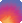 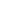 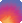 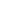  Maroondah City Council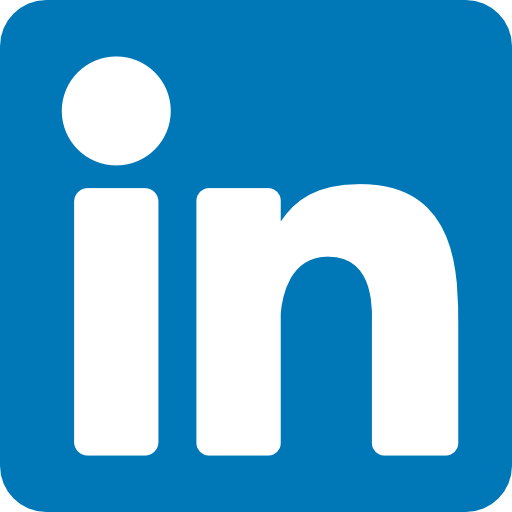  CityofMaroondah CityofMaroondah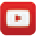 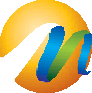 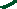 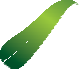 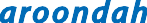 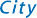 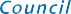 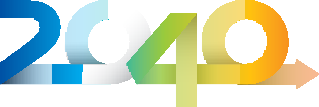 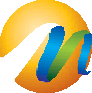 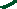 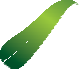 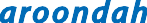 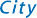 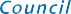 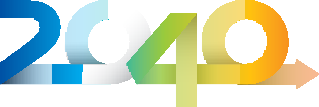 Council committeeCouncil representativesMaroondah Access, Inclusion and Equity Advisory CommitteeCr Jones, Cr Spears and Cr StojanovicMaroondah Arts Advisory CommitteeCr Macdonald, Cr Stojanovic and Cr SymonMaroondah Audit and Risk CommitteeThe Mayor of the Day and Cr SymonSubstitute representative, Cr SteaneMaroondah Business Advisory CommitteeCr Damante, Cr Spears and Cr SteaneMaroondah Community Health and Wellbeing CommitteeCr Damante, Cr Dib and Cr Jones Maroondah Disability Advisory CommitteeCr Dib, Cr Hancock and Cr Spears Maroondah Environment Advisory CommitteeCr Jones, Cr Macdonald and Cr StojanovicMaroondah Liveability, Safety and Amenity CommitteeCr Damante, Cr Hancock and Cr SteaneExternal committeeCouncil representativesEastern Regional Group – Mayors and CEO’sThe Mayor of the day, the Deputy Mayor and the Chief Executive OfficerSubstitute representative, Cr SteaneEastern Affordable Housing AllianceCr MacdonaldSubstitute representative, Cr StojanovicEastern Alliance for Greenhouse ActionCr Stojanovic Substitute representative, Cr JonesYour Library LimitedCr Hancock and Cr SpearsSubstitute representative, Cr SymonEastern Transport CoalitionCr DibSubstitute representative, Cr DamanteMETEC (Metropolitan Training Education Centre Inc.)Cr Hancock Substitute representative, Cr SteaneMunicipal Association of Victoria State CouncilCr SymonSubstitute representative, Cr SpearsVictorian Local Government Women’s CharterCr Damante, Cr Hancock, Cr Spears, Cr Stojanovic and Director People & PlacesCouncil Plan Priority Action21/2222/2323/2424/25Completed or transitioned to core service deliveryCompleted or transitioned to core service deliveryCompleted or transitioned to core service deliveryCompleted or transitioned to core service deliveryCompleted or transitioned to core service deliveryImplement the Maroondah COVID-19 Recovery PlanDesign and construct a dog park in Ringwood NorthDesign and construct sporting infrastructure upgrades at:Jubilee Park (regional cricket hub), RingwoodProclamation Park, RingwoodSpringfield Park, CroydonCheong Park, Croydon SouthAinslie Park, CroydonDorset Recreation Reserve, CroydonSilcock Reserve, CroydonJW Manson Reserve, WantirnaContinue to monitor the social and economic impacts of the COVID-19 pandemic and provide responses aligned to community needsOngoing or new Ongoing or new Ongoing or new Ongoing or new Ongoing or new Review, update and implement Council’s Physical Activity Strategy; and develop and implement a Stadium Sports StrategyFinalise and implement the Maroondah Liveability, Wellbeing and Resilience Strategy 2021-2031^ (including the Health and Wellbeing Action Plan and Positive Ageing Framework and Action Plan 2021-2025) in accordance with the Public Health and Wellbeing Act 2008*Work in partnership with a broad range of service providers and community organisations/groups to develop and deliver services and cultural experiences in the Croydon Community Wellbeing Precinct that meet the needs of people of all ages, abilities and backgrounds*Work in partnership with the Victorian Government to support the construction of a new hospital in Maroondah to ensure the location and construction maximises community benefit  *Design and construct the redevelopment of The Rings (subject to funding)*Design and construct the Quambee Reserve tennis redevelopment*Develop a Fair Access Policy to support the gender equitable distribution of sporting infrastructure *Council Plan Priority Action21/2222/2323/2424/25Completed or transitioned to core service deliveryCompleted or transitioned to core service deliveryCompleted or transitioned to core service deliveryCompleted or transitioned to core service deliveryCompleted or transitioned to core service deliverySuccessfully transition the Eastern Regional Libraries service to a Beneficial Enterprise ModelOngoing or new Ongoing or new Ongoing or new Ongoing or new Ongoing or new Identify and facilitate co-working opportunities and spaces in MaroondahAdvance planning to reinforce the sense of place and Local Neighbourhoods to enable people the choice to live local through the provision of services and daily needs from across a network of neighbourhoods within Maroondah*Work in partnership to implement the Bayswater Business Precinct Transformation Strategy and investigate and implement innovative opportunities to enhance business capability, skill development, employment and education pathways for the manufacturing sector*Work in partnership to plan for and support the Victorian Government three and four year old kindergarten reforms, including advocating for funding at all levels of Government for new and redeveloped facilities to enable these reforms in Maroondah*Council Plan Priority Action21/2222/2323/2424/25Completed or transitioned to core service deliveryCompleted or transitioned to core service deliveryCompleted or transitioned to core service deliveryCompleted or transitioned to core service deliveryCompleted or transitioned to core service deliveryDeliver Local Neighbourhood place activation projects in the Croydon South local activity centre and Ringwood East neighbourhood activity centreOngoing or new Ongoing or new Ongoing or new Ongoing or new Ongoing or new Design the Karralyka redevelopment, and undertake staged redevelopment works*Develop and implement the Arts and Cultural Development Strategy 2025-2030, incorporating the Karralyka Precinct, to maximise arts and cultural opportunities across Maroondah*Council Plan Priority Action21/2222/2323/2424/25Completed or transitioned to core service deliveryCompleted or transitioned to core service deliveryCompleted or transitioned to core service deliveryCompleted or transitioned to core service deliveryCompleted or transitioned to core service deliveryImplement Council’s Environmentally Sustainable Design Local Planning Policy into the Maroondah Planning SchemeOngoing or new Ongoing or new Ongoing or new Ongoing or new Ongoing or new Work in partnership to deliver the staged implementation of the Reimagining Tarralla Creek project*Implement Council's Sustainability Strategy 2022-2031, including development of a Climate Change Plan integrating carbon reduction and climate adaptation measures*Develop and implement Council’s Waste, Litter and Resource Recovery Strategy 2020-2030*Prepare and implement a series of Biolink Action Plans that implement the Maroondah Habitat Connectivity Study*Implement Council’s annual streetscape enhancement program incorporating a significant increase in new tree planting throughout the municipality*Council Plan Priority Action21/2221/2222/2322/2323/2423/2424/25Completed or transitioned to core service deliveryCompleted or transitioned to core service deliveryCompleted or transitioned to core service deliveryCompleted or transitioned to core service deliveryCompleted or transitioned to core service deliveryCompleted or transitioned to core service deliveryCompleted or transitioned to core service deliveryCompleted or transitioned to core service deliveryDesign and construct an activity centre carpark in CroydonDesign and construct an activity centre carpark in CroydonOngoing or new Ongoing or new Ongoing or new Ongoing or new Ongoing or new Ongoing or new Ongoing or new Ongoing or new Work in partnership with the Victorian Government to implement road improvement works at: New Street, RingwoodReilly Street and Wantirna Road, Ringwood Eastfield Road, Ringwood EastPlymouth Road and Kirtain Drive, CroydonHolloway Road, Croydon NorthUndertake carpark improvement works at:McAlpin Reserve, Ringwood North Dorset Recreation Reserve, CroydonWork in partnership with the Victorian Government to implement road improvement works at: New Street, RingwoodReilly Street and Wantirna Road, Ringwood Eastfield Road, Ringwood EastPlymouth Road and Kirtain Drive, CroydonHolloway Road, Croydon NorthUndertake carpark improvement works at:McAlpin Reserve, Ringwood North Dorset Recreation Reserve, Croydon*Design and construct an activity centre carpark in Ringwood Design and construct an activity centre carpark in Ringwood Work in partnership with the Victorian Government to support the removal of level crossings at Bedford Road Ringwood; Dublin Road Ringwood East and Coolstore Road Croydon; and the construction of new stations at Ringwood East and CroydonWork in partnership with the Victorian Government to support the removal of level crossings at Bedford Road Ringwood; Dublin Road Ringwood East and Coolstore Road Croydon; and the construction of new stations at Ringwood East and CroydonAdvocate to the Australian and Victorian Governments for the provision of new and upgraded transportation infrastructure in Maroondah Advocate to the Australian and Victorian Governments for the provision of new and upgraded transportation infrastructure in Maroondah *Work in partnership to undertake renewal works on the Mullum Mullum Creek shared trail; and continue footpath construction in the Principal Pedestrian NetworkWork in partnership to undertake renewal works on the Mullum Mullum Creek shared trail; and continue footpath construction in the Principal Pedestrian Network*Council Plan Priority Action21/2222/2323/2424/25Ongoing or new Ongoing or new Ongoing or new Ongoing or new Ongoing or new Develop a new Croydon Structure Plan and prepare a planning scheme amendment to incorporate the policy into the Maroondah Planning Scheme*Work in partnership to implement the Greening the Greyfields project to facilitate a sustainable approach to urban redevelopment in identified residential precincts*Undertake the staged redevelopment of the Croydon Community Wellbeing Precinct (CCWP), including the design and construction of the CCWP Hub A and open space enhancements*Undertake flood mitigation works in New Street, Ringwood, Sherbrook Avenue catchment in Ringwood, and Scenic Avenue and Wingate Avenue catchments in Ringwood East; and work in partnership to develop flood mitigation solutions for central Croydon*Work in partnership with the Victorian Government to implement the objectives of Victoria’s Housing Statement for the Ringwood Metropolitan Activity Centre*Undertake enhancements in the Ringwood Metropolitan Activity Centre, including the Maroondah Highway Boulevard and Staley Gardens*Undertake a review of the Maroondah Planning Scheme*Council Plan Priority Action21/2222/2323/2424/25Ongoing or new Ongoing or new Ongoing or new Ongoing or new Ongoing or new Develop a new Croydon Structure Plan and prepare a planning scheme amendment to incorporate the policy into the Maroondah Planning Scheme*Work in partnership to implement the Greening the Greyfields project to facilitate a sustainable approach to urban redevelopment in identified residential precincts*Undertake the staged redevelopment of the Croydon Community Wellbeing Precinct (CCWP), including the design and construction of the CCWP Hub A and open space enhancements*Undertake flood mitigation works in New Street, Ringwood, Sherbrook Avenue catchment in Ringwood, and Scenic Avenue and Wingate Avenue catchments in Ringwood East; and work in partnership to develop flood mitigation solutions for central Croydon*Undertake enhancements in the Ringwood Metropolitan Activity Centre, including the Maroondah Highway Boulevard and Staley Gardens*Undertake a review of the Maroondah Planning Scheme*Council Plan Priority Action21/2222/2323/2424/25Completed or transitioned to core service deliveryCompleted or transitioned to core service deliveryCompleted or transitioned to core service deliveryCompleted or transitioned to core service deliveryCompleted or transitioned to core service deliveryWork in partnership to support volunteer-based organisations and facilitate volunteerism within MaroondahImplement the Children and Families Strategy and Action Plan; and the Youth Strategy and Action PlanInvestigate and implement additional all gender changing facilities at local sporting venuesImplement the Gender Equality Act 2020, including the Maroondah Gender Equality Action Plan 2021-2025Ongoing or new Ongoing or new Ongoing or new Ongoing or new Ongoing or new Continue to monitor and respond to Australian Government Aged Care Reforms to ensure that Council services adapt appropriately to meet current and future community needs, and advocate for ongoing support and care for Maroondah senior citizensCouncil Plan Priority Action21/2222/2322/2323/2423/2424/2524/25Completed or transitioned to core service deliveryCompleted or transitioned to core service deliveryCompleted or transitioned to core service deliveryCompleted or transitioned to core service deliveryCompleted or transitioned to core service deliveryCompleted or transitioned to core service deliveryCompleted or transitioned to core service deliveryCompleted or transitioned to core service deliveryImplement the new Local Government Act 2020Deliver a broad range of Council services to meet current and future community needs along with sustainable management of Maroondah’s resources, assets and environmentOngoing or newOngoing or newOngoing or newOngoing or newOngoing or newOngoing or newOngoing or newOngoing or newAdvocate on key local issues on behalf of the Maroondah community, including in the lead up to the Australian and Victorian Government elections in 2024/25 and 2026/27*Develop the Customer Service Strategy 2025-2029 to continue to advance Council’s commitment to be highly responsive and customer focused*Work in partnership with the Victorian Electoral Commission to coordinate a Council Election in October 2024 for the 2024-2028 periodDevelop a strategy for Connected Communities involving digitising metrics to understand and respond efficiently to community needs Enhance connections between Council's statutory committees (including advisory committees) and the Integrated Planning Framework to ensure alignment with emerging community prioritiesEngage the community in developing a new Community Vision and prepare the Council Plan 2025-2029 following election of a new Council*Undertake a review of a range of Council technological systems*Evolve organisational capacity and implement systems to minimise risks to cybersecurity impacts*Implement the Council Caretaker Policy for the Council election in October 2024 and transition to the new Council following the electionCouncil serviceA safe, healthy and active communityA prosperous and learning communityA vibrant and culturally rich communityA clean, green and sustainable communityAn accessible and connected communityAn attractive, thriving and well built communityAn inclusive and diverse communityA well governed and empowered communityA well governed and empowered communityAged and Disability ServicesArts and CultureAsset ManagementAsset Projects and FacilitiesBuilding ServicesBuilt EnvironmentBushland ManagementBusiness and Activity Centre DevelopmentCommunications and EngagementCommunity HealthCommunity WellbeingCorporate Planning, Risk and Information Customer ServiceCyber and TechnologyDigital and OnlineEmergency ManagementEngineering ServicesExecutive OfficeCouncil serviceA safe, healthy and active communityA prosperous and learning communityA vibrant and culturally rich communityA clean, green and sustainable communityAn accessible and connected communityAn attractive, thriving and well built communityAn inclusive and diverse communityA well governed and empowered communityFinancial AccountingGovernance and ProcurementKarralyka, Maroondah Federation Estate and Community HallsLeisure and AquaticsLibrariesLocal LawsManagement Accounting and PayrollMaroondah Golf and SportsfieldsMaternal and Child HealthPark MaintenancePeople and CultureProperty, Revenue and Valuation ServicesRealm OperationsSport, Recreation and EventsStadiums (The Rings, Maroondah Nets and Maroondah Edge)Statutory PlanningStrategic Planning and SustainabilityTree MaintenanceWaste ManagementYouth and Children’s ServicesCouncil Plan Priority Actions 2021-2025A safe, healthy and active communityA prosperous and learning communityA vibrant and culturally rich communityA clean, green and sustainable communityAn accessible and connected communityAn attractive, thriving and well built communityAn inclusive and diverse communityA well governed and empowered communityImplement the Maroondah COVID-19 Recovery Plan¡¡¡¡¡¡¡Design and construct a dog park in Ringwood North¡¡¡¡Design and construct sporting infrastructure upgrades at:Jubilee Park (regional cricket hub), RingwoodProclamation Park, RingwoodSpringfield Park, CroydonCheong Park, Croydon SouthAinslie Park, CroydonDorset Recreation Reserve, CroydonSilcock Reserve, CroydonJW Manson Reserve, Wantirna¡¡¡¡Review, update and implement Council’s Physical Activity Strategy; and develop and implement a Stadium Sports Strategy¡¡Continue to monitor the social and economic impacts of the COVID-19 pandemic and provide responses aligned to community needs¡¡¡¡¡Finalise and implement the Maroondah Liveability, Wellbeing and Resilience Strategy 2021-2031 (including the Health and Wellbeing Action Plan and Positive Ageing Framework and Action Plan 2021-2025) in accordance with the Public Health and Wellbeing Act 2008¡¡¡¡¡Work in partnership with a broad range of service providers and community organisations/groups to develop and deliver services and cultural experiences in the Croydon Community Wellbeing Precinct that meet the needs of people of all ages, abilities and backgrounds¡¡¡¡¡¡¡Work in partnership with the Victorian Government to support the construction of a new hospital in Maroondah to ensure the location and construction maximises community benefit  ¡Design and construct the redevelopment of The Rings (subject to funding)¡¡¡¡Design and construct the Quambee Reserve tennis redevelopment¡¡¡¡Develop a Fair Access Policy to support the gender equitable distribution of sporting infrastructure ¡Successfully transition the Eastern Regional Libraries service to a Beneficial Enterprise Model¡Identify and facilitate co-working opportunities and spaces in Maroondah¡Advance planning to reinforce the sense of place and Local Neighbourhoods to enable people the choice to live local through the provision of services and daily needs from across a network of neighbourhoods within Maroondah¡¡¡¡Work in partnership to implement the Bayswater Business Precinct Transformation Strategy and investigate and implement innovative opportunities to enhance business capability, skill development, employment and education pathways for the manufacturing sector¡¡¡Work in partnership to plan for and support the Victorian Government three and four year old kindergarten reforms, including advocating for funding at all levels of Government for new and redeveloped facilities to enable these reforms in Maroondah¡¡¡Deliver Local Neighbourhood place activation projects in the Croydon South local activity centre and Ringwood East neighbourhood activity centre¡¡¡¡Design the Karralyka redevelopment, and undertake staged redevelopment works¡¡Develop and implement the Arts and Cultural Development Strategy 2025-2030, incorporating the Karralyka Precinct, to maximise arts and cultural opportunities across Maroondah¡¡¡¡¡¡Implement Council’s Environmentally Sustainable Design Local Planning Policy into the Maroondah Planning Scheme¡¡Work in partnership to deliver the staged implementation of the Reimagining Tarralla Creek project¡¡¡¡Implement Council's Sustainability Strategy 2022-2031, including development of a Climate Change Plan integrating carbon reduction and climate adaptation measures¡¡¡¡Develop and implement Council’s Waste, Litter and Resource Recovery Strategy 2020-2030¡¡Prepare and implement a series of Biolink Action Plans that implement the Maroondah Habitat Connectivity Study¡Implement Council’s annual streetscape enhancement program incorporating a significant increase in new tree planting throughout the municipality¡¡Design and construct activity centre carparks in Croydon and Ringwood¡¡Work in partnership with the Victorian Government to implement road improvement works at: New Street, RingwoodReilly Street and Wantirna Road, Ringwood Eastfield Road, Ringwood EastPlymouth Road and Kirtain Drive, CroydonHolloway Road, Croydon NorthUndertake carpark improvement works at:McAlpin Reserve, Ringwood North Dorset Recreation Reserve, Croydon¡¡Work in partnership with the Victorian Government to support the removal of level crossings at Bedford Road Ringwood; Dublin Road Ringwood East and Coolstore Road Croydon; and the construction of new stations at Ringwood East and Croydon¡¡¡¡¡¡Advocate to the Australian and Victorian Governments for the provision of new and upgraded transportation infrastructure in Maroondah ¡¡¡¡¡Work in partnership to undertake renewal works on the Mullum Mullum Creek shared trail; and continue footpath construction in the Principal Pedestrian Network¡¡¡¡Develop a new Croydon Structure Plan and prepare a planning scheme amendment to incorporate the policy into the Maroondah Planning Scheme¡¡¡¡¡¡Work in partnership to implement the Greening the Greyfields project to facilitate a sustainable approach to urban redevelopment in identified residential precincts¡¡¡Undertake the staged redevelopment of the Croydon Community Wellbeing Precinct (CCWP), including the design and construction of the CCWP Hub A and open space enhancements¡¡¡¡¡¡Undertake flood mitigation works in New Street, Ringwood, Sherbrook Avenue catchment in Ringwood, and Scenic Avenue and Wingate Avenue catchments in Ringwood East; and work in partnership to develop flood mitigation solutions for central Croydon¡¡¡Work in partnership with the Victorian Government to implement the objectives of Victoria’s Housing Statement for the Ringwood Metropolitan Activity Centre¡¡¡¡¡¡Undertake enhancements in the Ringwood Metropolitan Activity Centre, including the Maroondah Highway Boulevard and Staley Gardens¡¡¡¡¡¡Undertake a review of the Maroondah Planning Scheme¡¡¡¡¡¡¡Work in partnership to support volunteer-based organisations and facilitate volunteerism within Maroondah¡¡¡¡¡¡Implement the Children and Families Strategy and Action Plan; and the Youth Strategy and Action Plan¡¡¡¡¡Investigate and implement additional all gender changing facilities at local sporting venues¡¡¡Implement the Gender Equality Act 2020, including the Maroondah Gender Equality Action Plan 2021-2025¡¡Continue to monitor and respond to Australian Government Aged Care Reforms to ensure that Council services adapt appropriately to meet current and future community needs, and advocate for ongoing support and care for Maroondah senior citizens¡¡Implement the new Local Government Act 2020Deliver a broad range of Council services to meet current and future community needs along with sustainable management of Maroondah’s resources, assets and environment¡¡¡¡¡¡¡Advocate on key local issues on behalf of the Maroondah community, including in the lead up to the Australian and Victorian Government elections in 2024/25 and 2026/27¡¡¡¡¡¡¡Develop the Customer Service Strategy 2025-2029 to continue to advance Council’s commitment to be highly responsive and customer focused¡¡Work in partnership with the Victorian Electoral Commission to coordinate a Council Election in October 2024 for the 2024-2028 periodDevelop a strategy for Connected Communities involving digitising metrics to understand and respond efficiently to community needs ¡¡Enhance connections between Council's statutory committees (including advisory committees) and the Integrated Planning Framework to ensure alignment with emerging community priorities¡¡¡¡¡¡¡Engage the community in developing a new Community Vision and prepare the Council Plan 2025-2029 following election of a new Council¡¡¡¡¡¡¡Undertake a review of a range of Council technological systemsEvolve organisational capacity and implement systems to minimise risks to cybersecurity impactsImplement the Council Caretaker Policy for the Council election in October 2024 and transition to the new Council following the electionCouncil Plan Priority Action21/2222/2323/2424/25Completed or transitioned to core service deliveryCompleted or transitioned to core service deliveryCompleted or transitioned to core service deliveryCompleted or transitioned to core service deliveryCompleted or transitioned to core service deliveryImplement the Maroondah COVID-19 Recovery PlanDesign and construct a dog park in Ringwood NorthDesign and construct sporting infrastructure upgrades at:Jubilee Park (regional cricket hub), RingwoodProclamation Park, RingwoodSpringfield Park, CroydonCheong Park, Croydon SouthAinslie Park, CroydonDorset Recreation Reserve, CroydonSilcock Reserve, CroydonJW Manson Reserve, WantirnaContinue to monitor the social and economic impacts of the COVID-19 pandemic and provide responses aligned to community needsOngoing or new Ongoing or new Ongoing or new Ongoing or new Ongoing or new Review, update and implement Council’s Physical Activity Strategy; and develop and implement a Stadium Sports StrategyFinalise and implement the Maroondah Liveability, Wellbeing and Resilience Strategy 2021-2031^ (including the Health and Wellbeing Action Plan and Positive Ageing Framework and Action Plan 2021-2025) in accordance with the Public Health and Wellbeing Act 2008*Work in partnership with a broad range of service providers and community organisations/groups to develop and deliver services and cultural experiences in the Croydon Community Wellbeing Precinct that meet the needs of people of all ages, abilities and backgrounds*Work in partnership with the Victorian Government to support the construction of a new hospital in Maroondah to ensure the location and construction maximises community benefit  *Design and construct the redevelopment of The Rings (subject to funding)*Design and construct the Quambee Reserve tennis redevelopment*Develop a Fair Access Policy to support the gender equitable distribution of sporting infrastructure *Council Plan Priority Action21/2222/2323/2424/25Completed or transitioned to core service deliveryCompleted or transitioned to core service deliveryCompleted or transitioned to core service deliveryCompleted or transitioned to core service deliveryCompleted or transitioned to core service deliverySuccessfully transition the Eastern Regional Libraries service to a Beneficial Enterprise ModelOngoing or new Ongoing or new Ongoing or new Ongoing or new Ongoing or new Identify and facilitate co-working opportunities and spaces in MaroondahAdvance planning to reinforce the sense of place and Local Neighbourhoods to enable people the choice to live local through the provision of services and daily needs from across a network of neighbourhoods within Maroondah*Work in partnership to implement the Bayswater Business Precinct Transformation Strategy and investigate and implement innovative opportunities to enhance business capability, skill development, employment and education pathways for the manufacturing sector*Work in partnership to plan for and support the Victorian Government three and four year old kindergarten reforms, including advocating for funding at all levels of Government for new and redeveloped facilities to enable these reforms in Maroondah*Council Plan Priority Action21/2222/2323/2424/25Completed or transitioned to core service deliveryCompleted or transitioned to core service deliveryCompleted or transitioned to core service deliveryCompleted or transitioned to core service deliveryCompleted or transitioned to core service deliveryDeliver Local Neighbourhood place activation projects in the Croydon South local activity centre and Ringwood East neighbourhood activity centreOngoing or new Ongoing or new Ongoing or new Ongoing or new Ongoing or new Design the Karralyka redevelopment, and undertake staged redevelopment works*Develop and implement the Arts and Cultural Development Strategy 2025-2030, incorporating the Karralyka Precinct, to maximise arts and cultural opportunities across Maroondah*Council Plan Priority Action21/2222/2323/2424/25Completed or transitioned to core service deliveryCompleted or transitioned to core service deliveryCompleted or transitioned to core service deliveryCompleted or transitioned to core service deliveryCompleted or transitioned to core service deliveryImplement Council’s Environmentally Sustainable Design Local Planning Policy into the Maroondah Planning SchemeOngoing or new Ongoing or new Ongoing or new Ongoing or new Ongoing or new Work in partnership to deliver the staged implementation of the Reimagining Tarralla Creek project*Implement Council's Sustainability Strategy 2022-2031, including development of a Climate Change Plan integrating carbon reduction and climate adaptation measures*Develop and implement Council’s Waste, Litter and Resource Recovery Strategy 2020-2030*Prepare and implement a series of Biolink Action Plans that implement the Maroondah Habitat Connectivity Study*Implement Council’s annual streetscape enhancement program incorporating a significant increase in new tree planting throughout the municipality*Council Plan Priority Action21/2221/2222/2322/2323/2423/2424/25Completed or transitioned to core service deliveryCompleted or transitioned to core service deliveryCompleted or transitioned to core service deliveryCompleted or transitioned to core service deliveryCompleted or transitioned to core service deliveryCompleted or transitioned to core service deliveryCompleted or transitioned to core service deliveryCompleted or transitioned to core service deliveryDesign and construct an activity centre carpark in CroydonDesign and construct an activity centre carpark in CroydonOngoing or new Ongoing or new Ongoing or new Ongoing or new Ongoing or new Ongoing or new Ongoing or new Ongoing or new Work in partnership with the Victorian Government to implement road improvement works at: New Street, RingwoodReilly Street and Wantirna Road, Ringwood Eastfield Road, Ringwood EastPlymouth Road and Kirtain Drive, CroydonHolloway Road, Croydon NorthUndertake carpark improvement works at:McAlpin Reserve, Ringwood North Dorset Recreation Reserve, CroydonWork in partnership with the Victorian Government to implement road improvement works at: New Street, RingwoodReilly Street and Wantirna Road, Ringwood Eastfield Road, Ringwood EastPlymouth Road and Kirtain Drive, CroydonHolloway Road, Croydon NorthUndertake carpark improvement works at:McAlpin Reserve, Ringwood North Dorset Recreation Reserve, Croydon*Design and construct an activity centre carpark in Ringwood Design and construct an activity centre carpark in Ringwood Work in partnership with the Victorian Government to support the removal of level crossings at Bedford Road Ringwood; Dublin Road Ringwood East and Coolstore Road Croydon; and the construction of new stations at Ringwood East and CroydonWork in partnership with the Victorian Government to support the removal of level crossings at Bedford Road Ringwood; Dublin Road Ringwood East and Coolstore Road Croydon; and the construction of new stations at Ringwood East and CroydonAdvocate to the Australian and Victorian Governments for the provision of new and upgraded transportation infrastructure in Maroondah Advocate to the Australian and Victorian Governments for the provision of new and upgraded transportation infrastructure in Maroondah *Work in partnership to undertake renewal works on the Mullum Mullum Creek shared trail; and continue footpath construction in the Principal Pedestrian NetworkWork in partnership to undertake renewal works on the Mullum Mullum Creek shared trail; and continue footpath construction in the Principal Pedestrian Network*Council Plan Priority Action21/2222/2323/2424/25Ongoing or new Ongoing or new Ongoing or new Ongoing or new Ongoing or new Develop a new Croydon Structure Plan and prepare a planning scheme amendment to incorporate the policy into the Maroondah Planning Scheme*Work in partnership to implement the Greening the Greyfields project to facilitate a sustainable approach to urban redevelopment in identified residential precincts*Undertake the staged redevelopment of the Croydon Community Wellbeing Precinct (CCWP), including the design and construction of the CCWP Hub A and open space enhancements*Undertake flood mitigation works in New Street, Ringwood, Sherbrook Avenue catchment in Ringwood, and Scenic Avenue and Wingate Avenue catchments in Ringwood East; and work in partnership to develop flood mitigation solutions for central Croydon*Work in partnership with the Victorian Government to implement the objectives of Victoria’s Housing Statement for the Ringwood Metropolitan Activity Centre*Undertake enhancements in the Ringwood Metropolitan Activity Centre, including the Maroondah Highway Boulevard and Staley Gardens*Undertake a review of the Maroondah Planning Scheme*Council Plan Priority Action21/2222/2323/2424/25Completed or transitioned to core service deliveryCompleted or transitioned to core service deliveryCompleted or transitioned to core service deliveryCompleted or transitioned to core service deliveryCompleted or transitioned to core service deliveryWork in partnership to support volunteer-based organisations and facilitate volunteerism within MaroondahImplement the Children and Families Strategy and Action Plan; and the Youth Strategy and Action PlanInvestigate and implement additional all gender changing facilities at local sporting venuesImplement the Gender Equality Act 2020, including the Maroondah Gender Equality Action Plan 2021-2025Ongoing or new Ongoing or new Ongoing or new Ongoing or new Ongoing or new Continue to monitor and respond to Australian Government Aged Care Reforms to ensure that Council services adapt appropriately to meet current and future community needs, and advocate for ongoing support and care for Maroondah senior citizensCouncil Plan Priority Action21/2222/2322/2323/2423/2424/2524/25Completed or transitioned to core service deliveryCompleted or transitioned to core service deliveryCompleted or transitioned to core service deliveryCompleted or transitioned to core service deliveryCompleted or transitioned to core service deliveryCompleted or transitioned to core service deliveryCompleted or transitioned to core service deliveryCompleted or transitioned to core service deliveryImplement the new Local Government Act 2020Deliver a broad range of Council services to meet current and future community needs along with sustainable management of Maroondah’s resources, assets and environmentOngoing or newOngoing or newOngoing or newOngoing or newOngoing or newOngoing or newOngoing or newOngoing or newAdvocate on key local issues on behalf of the Maroondah community, including in the lead up to the Australian and Victorian Government elections in 2024/25 and 2026/27*Develop the Customer Service Strategy 2025-2029 to continue to advance Council’s commitment to be highly responsive and customer focused*Work in partnership with the Victorian Electoral Commission to coordinate a Council Election in October 2024 for the 2024-2028 periodDevelop a strategy for Connected Communities involving digitising metrics to understand and respond efficiently to community needs Enhance connections between Council's statutory committees (including advisory committees) and the Integrated Planning Framework to ensure alignment with emerging community prioritiesEngage the community in developing a new Community Vision and prepare the Council Plan 2025-2029 following election of a new Council*Undertake a review of a range of Council technological systems*Evolve organisational capacity and implement systems to minimise risks to cybersecurity impacts*Implement the Council Caretaker Policy for the Council election in October 2024 and transition to the new Council following the election